З М І С ТЗвернення директора BSK									3Вступ													4Про програму Медіація та вирішення конфліктів на 2023-2025 р.р.		7Навчальний план програми Медіація та вирішення конфліктів		10Графік занять Медіація та вирішення конфліктів на 2023-2024           навчальний рік											12Викладачі програми										13Короткий опис курсів програми Медіація та вирішення конфліктів		18Переддипломна практика									24Навчальний процес – академічні політики, правила і процедури		24Рекомендації з підготовки кваліфікаційної роботи					40Міжнародний центр медіації									40        Сертифікат «Базові навички медіатора»						40Реєстр медіаторів 										41Ресурси для забезпечення навчального процесу					41Програма лояльності Бізнес Школи КРОК						46Дискусійний бізнес-клуб									47Асоціація випускників										47Центр розвитку кар’єри									47Команда BSK											48Звернення директора BSK
Любі друзі!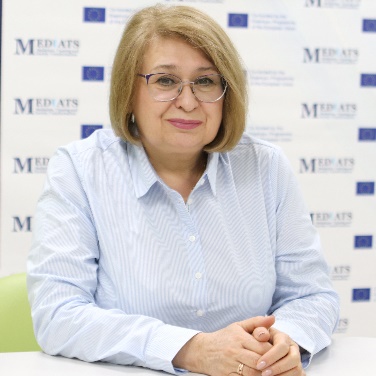 Щиро вітаю вас з початком навчального року на магістерській програмі «Медіація та вирішення конфліктів». Тішуся з того, що ви вирішили долучитися до такої важливої діяльності як медіація та вирішення конфліктів. Альтернативне вирішення спорів, і медіація, зокрема, завдячуючи перш за все  базовим принципам – рівноправності сторін, нейтральності, добровільності та конфіденційності сприяють трансформації судової системи і суспільства в цілому. В останні роки спостерігається значне зростання попиту на посередників у вирішенні конфліктів у громадському секторі, зростає попит серед компаній і організацій на послуги медіації та врегулювання конфліктів. У всьому світі медіація та альтернативне вирішення спорів вже давно визнано ефективним інструментом і однією з найпопулярніших форм врегулювання конфліктів.  Програма «Магістр медіації та вирішення конфліктів» розроблена з урахуванням сучасного міжнародного досвіду та національних практик. Імплементація програми завдячує проекту MEDIATS, що фінансувався Програмою Європейського Союзу Еразмус+. Ця програма є новаторським освітнім продуктом для зрілих особистостей, що розкриває горизонти для подальшого самовдосконалення, рефлексії та власного прогресу, в контексті постійної роботи над собою, через призму формування нових звичок і осмислення стратегії життя. Ми переконані в тому, що кожен з вас буде амбасадором альтернативного вирішення спорів та медіації в суспільстві та внесе свій вклад в створення спільноти професійних медіаторів для трансформації суспільства та подальшого розвитку медіації в Україні. Багаторічний досвід роботи Бізнес Школи КРОК дозволяє стверджувати, що навчання та здобуття нових знань, оволодіння навичками з медіації є найкращим рішенням для тих, хто не зупиняється в своєму професійному розвитку та готовий підкорювати нові вершини. Ви є учасником п’ятого набору і вам пощастило, бо ми постійно працюємо над вдосконаленням програми, інтегруючи національний та міжнародний досвід в її контент. Ми віримо, що кожен з вас отримає максимальну користь від навчання та спілкування з викладачами, тренерами та міжнародними партнерами.  Бажаю успіхів в навчанні, розвитку та натхнення! Ласкаво просимо в сім'ю студентів і випускників Бізнес Школи КРОК! Ольга Карпова, СЕО, Бізнес Школа КРОКВступДовідник студента програми «Магістр медіації та вирішення конфліктів» розроблений з метою ознайомлення з правилами, академічними політиками та адміністративними процедурами, що діють під час навчання на програмі. Довідник містить корисну інформацію про цілі програми, загальні підходи до навчального процесу, викладацький склад, короткий опис курсів (course syllabus), вимоги щодо оцінювання знань учасників програми, доступ до інформаційно-аналітичних ресурсів і бібліотеки Університету економіки та права «КРОК».Студентам програми «Магістр медіації та вирішення конфліктів» ми рекомендуємо ознайомитися зі змістом даного довідкового посібника, дотримуватися всіх процедур і вимог, встановлених адміністрацією Університету та Бізнес Школи КРОК.Сподіваємося, що Довідник студента стане джерелом корисної інформації, що допоможе зробити інтенсивний навчальний процес результативним та водночас комфортним.Бажаємо Вам успіхів у навчанні та досягненні поставлених професійних цілей!ІНФОРМАЦІЯ ПРО БІЗНЕС ШКОЛУ КРОКЗаснована в 2011 році, BSK послідовно реалізує концепцію безперервного навчання «3 L»: Life - Long - Learning. В Університеті економіки та права «КРОК» можна вчитися всією сім'єю - діти в ліцеї, коледжі, батьки – в Бізнес Школі, аспірантурі університету.BSK є структурним підрозділом Університету економіки і права «КРОК», що входить в п'ятірку найбільших приватних університетів України. КРОК є визнаним багаторічним  лідером серед приватних ВНЗ країни в рейтингу «ТОП-200 Україна». Рейтинг вимірюється індикаторами прямо-го виміру (80%) експертного оцінювання якості підготовки випускників ВНЗ представниками роботодавців та академічної спільноти (15%), з використанням міжнародних націометричних і веб-метричних даних (5%). Ми виходимо з того, що люди – головний актив будь-якої компанії. У фокусі наших програм – особистість керівника, менеджера, сучасної людини, яка живе під час Інтернету, діджиталізації, миттєвого поширення інформації, соцмереж, технологічних змін, глобалізації. Приймаючи ці технологічні зміни, ми в той же час робимо акценти на людських цінностях, встановленні й підтриманні взаємовідносин, емоціях, комунікації, смислах.Наша Місія “Ми створюємо світогляд бізнес-лідерів, відповідальних за майбутнє”Цінності Бізнес Школи КРОКВсе, що ми робимо в Бізнес Школі КРОК, розвиваючи програми і навчальні курси, впроваджуючи нові інструменти і техніки навчання, проводячи дослідження, стимулюючи народження інновацій, адаптуючи нашу експертизу під потреби клієнтів і прагнучи бути на вістрі всього нового, базується на 7 цінностях:АДАПТИВНІСТЬМи адаптуємо наші освітні продукти під поточні та майбутні потреби ринку, формуючи тренди бізнес-освіти, розуміючи виклики і можливості нової цифрової епохи. Ми сповідуємо гнучкий підхід, що дозволяє задовольняти потреби всіх зацікавлених сторін. Для нас важливо бути лідерами думок і володіти могутньою експертизою.ЦІЛІСНІСТЬДля нас важливі морально-етичні принципи, сміливість, воля, чесність і порядність для нас не просто слова. Ми вибудовуємо рівноправні відносини з усіма зацікавленими сторонами в атмосфері довіри, слідуючи моральному кодексу та високих ціннісних орієнтирів.КРЕАТИВНІСТЬМи створюємо нові смисли та розкриваємо потенціал кожного, трансформуючи мислення й звільняючи від шаблонів. Ми – це інноваційний простір для взаємовигідного зростання, в центрі якого – дух підприємництва і надання допомоги у вирішенні бізнес-проблем.ГЛОБАЛЬНАЯ ПЕРСПЕКТИВАМи – частина і учасник глобального світу, пріоритетом для нас є інтернаціоналізація, різноманітність і крос-культурна комунікація. Ми здійснюємо підготовку бізнес-лідерів і менеджерів для глобального світу, використовуючи в навчанні кращі світові та українські практики.СПІВРОБІТНИЦТВОМи цінуємо партнерство з нашими студентами, випускниками, викладачами, бізнесом, національними та міжнародними співтовариствами професіоналів всього світу, переймаючи кращі практики і щиро ділячись своїм досвідом і напрацюваннями. Ми націлені на практичні інструменти розвитку підприємництва, реалізуючи прагматичні підходи, створюючи платформи для впровадження передового досвіду та кращих практик, щоб змінювати бізнес і світ навколо нас на краще.СВОБОДАМи створюємо можливості для свободи творчості та втілення ідей. Свобода – це коли кожен учасник спільноти отримує можливість розвитку для прояву своїх талантів і здібностей. Це свобода вибору напряму, в якому хоче розвиватися особистість. Ми усвідомлюємо нашу відповідальність перед суспільством, тому ми вільні у прояві своїх кращих компетенцій, якостей і розвитку талантів.ВІДПОВІДАЛЬНІСТЬМи, спільнота вільних людей, які усвідомлюють відповідальність перед нинішнім і майбутніми поколіннями. Ми віримо в відповідальний вибір і в те, що кожна людина може розкрити свій талант і розвивати здібності, вибираючи самостійно напрямок розвитку, тому ми створюємо можливості для реалізації потенціалу особистості.Наші переваги:практики для практиків – сучасні якісні програми для наших клієнтів створюються викладачами, що мають великий досвід роботи в бізнесі та менеджменті;високопрофесійна команда викладачів зі значним досвідом у бізнесі та консалтингу;комфортне навчальне середовище, що сприяє формуванню кола професійного спілкування, обміну досвідом та встановленню бізнес-контактів з колегами та однодумцями;інтегрований набір інструментів для управління бізнесом, комунікації та розвитку, що враховує динамічне національне ринкове середовище та особливості ведення бізнесу в Україні;високий рівень сервісу – ми реалізуємо принцип індивідуального підходу до кожного клієнта;оптимальні ціни – чесна вартість програм при високій якості;зручний формат навчання – у нас студент може вибрати найбільш зручний варіант для навчання, щоб поєднувати навчання та роботу.Портфель програмBSK пропонує програми, розроблені для різних категорій клієнтів. У нас можуть вчитися фахівці, підприємці, а також топ-менеджери, власники малого та середнього бізнесу, керівники різних рівнів. Портфель програм BSK включає в себе: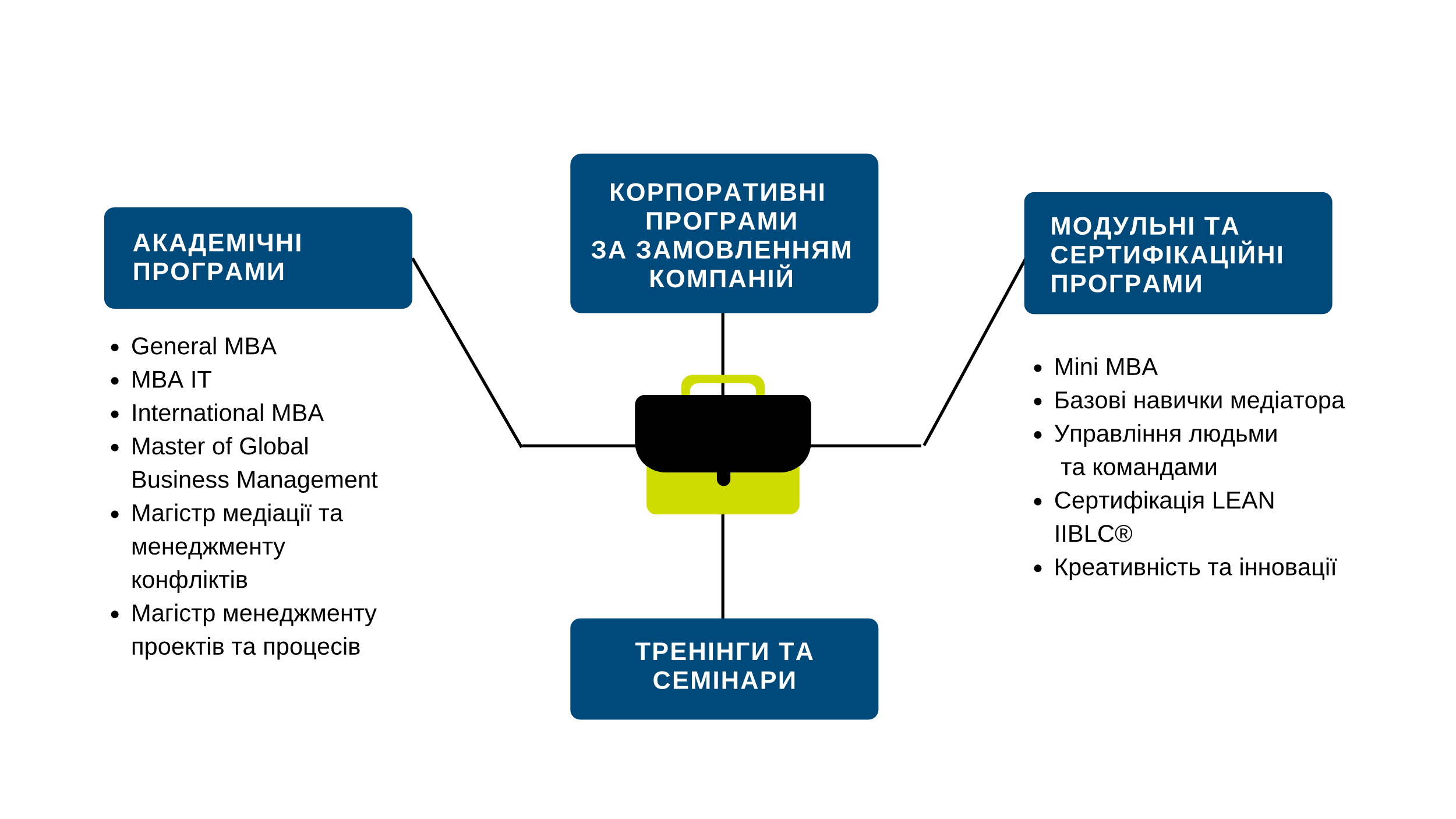 Про програму «Магістр медіації та вирішення конфліктів» на 2023-2025 рр.Програма «Магістр медіації та вирішення конфліктів» – це освітня програма для амбітних, вільних, прагматичних людей, які хочуть досягати більшого і чиї амбіції не обмежуються особистим добробутом. Для нас важливо досягати результату спільно і робити це у відповідності з нашими цінностями. Програма "Магістр медіації та вирішення конфліктів" ґрунтується на трьох базових постулатах:1. Медіація та менеджмент конфліктів – це підхід, який можна опанувати та, застосовуючи його,  вирішувати конфлікти та спори мирним шляхом, не доводячи справу до розгляду в суді. Завдяки цьому підходу стає можливим досягти домовленостей між сторонами, що конфліктують, по всіх питаннях, імплементуючи win-win стратегію.2. Медіація та вирішення конфліктів, посередництво наполегливо корениться у розвиткові здатності особи або осіб до цілеспрямованого спілкування, оцінки ситуацій, відображенні як фактів, так і почуттів, а також адаптації стилю вирішення конфліктів до реалій та особливостей кожної окремої  конфліктної ситуації.3. Здатність медіатора або посередника в конфлікті до деескалації конфлікту та перехід до розв'язання – це навичка, що підсилює особисте, сімейне, організаційне та соціальне благо.4. Медіатор або посередник – це фахівець, який характеризується високим рівнем розвитку свідомості та здатен демонструвати емоційну компетентність високого рівня.Важливість медіації та альтернативного вирішення спорів для суспільстваМета медіації та альтернативного вирішення спорів полягає в вирішенні конфлікту мирним шляхом та сприянню взаєморозумінню на соціальному, організаційному, правовому та політичному рівнях.Конфлікти є невід'ємною частиною життя. Для вирішення та урегулювання конфліктів та спорів винайшли такий дієвий механізм як медіація або альтернативне вирішення спорів. Медіація виникає через необхідність вирішення конфліктів різних напрямів та типологій, що виникають як у суспільних, бізнесових, міжособистісних відносинах. Очікувані результатиМагістр медіації та вирішення конфліктів володітиме такими навичками та компетенціями по закінченню програми навчання:Загальні навички та компетенціїМіжособистісні навички спілкування для роботи в міждисциплінарних і мультикультурних командах.Аналітичне мислення та здатність використовувати інформаційні та комунікаційні технології для низки цілей, а саме спілкування з іншими професіоналами, отримання інформації, обміну знаннями тощо.Критичне мислення, спроможність знаходити та оцінювати різноманітні наукові докази, підтримувати твердження та дії у професійній практиці.Толерантність до різноманітності та повага до етичної професійної практики.Професійні компетенції медіатора та менеджера з вирішення конліктівЗдатність упереджувати та запобігати конфліктам, управляти ними, визначаючи фактори ризику, які викликають та консервують конфлікту ситуацію.Здатність розробляти стратегії та застосовувати методи медіації для запобігання та управління конфліктними ситуаціями в різних середовищах, в тому числі в організаціях, громадах та сім’ях.Здатність розробляти стратегії та застосовувати методи медіації для запобігання та управління конфліктними ситуаціями в комерційних та бізнесових умовах.Здатність використовувати відповідні методи і процедури досліджень у сфері медіації та втручання.Розуміння різних напрямів медіації (шкільна медіація, у спільнотах та громадах, сімейна, міжкультурна, трудова, кримінальна, медична, комерційна, ділова, міжнародна, екологічна та інші напрями) та їх специфічних характеристик (тип конфліктів, доступність інформації та наявність доступу до медіації, вимоги та умови праці, правову базу, суб'єкти тощо).Спроможність ідентифікувати нові контексти, відкривати нові ринки та поширювати інформацію про медіацію потенційним клієнтам.Спроможність розробляти дослідження, використовувати методи медіаційних досліджень, готувати проекти та протоколи, створювати нові концепції та розробляти інноваційні методи медіації.Здатність спілкуватися та поширювати знання про медіацію для широкого кола. Вміння популяризувати медіацію та доводити цінність процесу медіації до всіх зацікавлених сторін.Здатність планувати та керувати процесом медіації.Спроможність сприяти груповому діалогу, прийняттю рішень і переговорам.Мета програмиСтупінь магістра з медіації та вирішення конфліктів покликана задовольнити потребу суспільства та бізнес-спільноти в якісній підготовці фахівців, здатних надавати послуги з менеджменту конфліктів у питаннях, пов’язаних з цивільним, комерційним, господарським, сімейним правом та бізнесом, у сфері інтелектуальної власності, земельних та екологічних спорах, а також для підготовки дослідників у цій сфері.Тривалість навчання: 1 рік 4 місяціТерміни навчання: початок - листопад 2023 р.; закінчення програми - березень 2025 р.Формат навчання: 2-денний модуль двічі на місяць – субота-неділя 09:30-17:00.Методи навчання поділяються на аудиторні та позааудиторні. Навчання на програмі «Магістр медіації та вирішення конфліктів» вимагає високої організованості і самодисципліни, тому що 70% часу присвячується самопідготовці.Аудиторні методикейс-метод, бізнес-ігри, симуляції, індивідуальні та групові завдання, презентації, дебати, проєктний метод, дослідження, зустрічі з гест-спікерами.Позааудиторні методиробота з підручниками та матеріалами, підготовка до іспитів, тести, робота над проєктами, групова робота, розробка та проведення дослідження й опрацювання результатів, написання есе, науквоих статей и тез доповідей, підготовка доповідей, робота з дипломним керівником (консультантом) та написання кваліфікаційної роботи.Після успішного завершення програми здобувачі отримують диплом магістра медіації та вирішення конфліктів, зареєстрований державними органами, і транскрипт з результатами академічних досягнень під час навчання.Транскрипт (загально-вживана міжнародна термінологія) – це виписка з оцінками, отримана за вивчені курси. Транскрипт є обов'язковим додатком до диплому з переліком вивчених дисциплін і отриманих оцінок. Без транскрипта диплом вважається не дійсний.Навчальний план програми «Магістр медіації та вирішення конфліктів»Перелік дисциплін у навчальному плані 2023-2025 навчальний рікПерелік курсів вільного виборуГрафік занять «Медіація та вирішення конфліктів» на 2023-2024 навчальний рік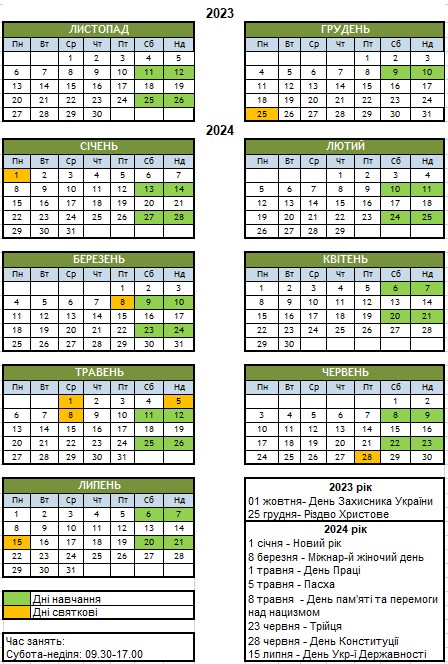 Викладачі програмиОлег Омельченко – курси «Історія медіації», «Вирішення конфліктів: судовий процес та арбітраж», «Бізнес-медіація»Адвокат, медіатор. Керівник проектів Дирекції з правового забезпечення «Метінвест».Олег має 15 річний досвід юридичного захисту великого бізнесу.Сфери професійної діяльності: Судова практика (адміністративний, господарський, кримінальний, цивільний процес, міжнародний арбітраж);Адвокатський захист топ-менеджменту та бізнесу;Проблемні активи; Банкрутства;Угоди злиття та поглинання;Корпоративне управління та корпоративні суперечки;Взаємодія з державними органами;Переговори та вирішення конфліктів.Юридичну освіту здобув в Київському національному університеті ім. Т. Шевченка.Здобув ступінь магістра медіації та менеджменту конфліктів у Бізнес Школі КРОК. Пройшов стажування за програмою Erasmus+ у Католицькому університеті Святого Антонія (Universidad Católica de Murcia).Оксана Сєдашова - курси «Психологічні аспекти конфліктології», «Візуальна психодіагностика. Психологія обману та маніпуляцій», «Фасилітація конфліктів».Кандидат педагогічних наук, доцент Бізнес Школи КРОК, бізнес-тренер, організаційний психолог інноваційних команд. Академічний керівник програми «Магістр медіації та вирішення конфліктів». Міжнародний Амбасадор креативності в Україні (глобальна ініціатива ООН WCIW). Успішно провела понад 10 000 годин відкритих і корпоративних бізнес-освітніх програм і тренінгів за напрямами:розвиток інтелектуального потенціалу особистості керівника: обробка інформації, структурування, пам'ять, мислення, креативністьрозвиток креативного мислення в бізнесістворення інноваційної корпоративної культуриуспішна комунікація і безконфліктне спілкування: проведення переговорів, створення домовленостей, продажіпсихологія управлінняпсихологія конфліктіввізуальна психодіагностика, психологія обману та маніпуляційстратегічне інноваційне мислення керівника і командипсихологія впливу і переконанняемоційний інтелект й управління емоційними станами особистостіораторське мистецтво і технології успішної презентаціїконфліктологіяорганізаційна поведінкакреативний менеджментдизайн-мисленнякрос-культурна комунікаціястратегія розвитку кар’єрифасилітаціятренерська майстерністьуправління знаннями в організації (Knowledge Management).Навчає команди міжнародних та національних брендів, державного сектору України та інших країн світу, працює з крос-культурними командами. TEDx-спікерка, спікерка бізнес-конференцій, сертифікована фасилітаторка стратегічних сесій. Сертифікований Міжнародний радник з медіації за програмою Netherlands Business Academy в рамках проекту  ЄС Erasmus+ MEDIATS. Катерина Наровська - курси «Альтернативні способи вирішення конфліктів. Процедура медіації», «Етика медіатора. Український та зарубіжний досвід». Сертифікована медіаторка, супервізорка, тренерка, магістр права, фасилітаторка. Партнер "Sens 2 Sens Communication". Співзасновниця, президент ГО «Національної Асоціації Медіаторів України» (НАМУ), Почесна членкиня НАМУ. Медіатор-волонтер Міського центру дитини ССДС КМР (КМДА). Медіатор Центру посередництва і медіації Київського міського центру соціальних служб для сім'ї, дітей та молоді. Залучений експерт у проектах ОБСЄ з підтримки діалогу/медіації в соціальних конфліктах. Має публікації у сфері права та медіації, досвід викладання у вищому закладі освіти, аналітичної та законотворчої роботи, керівництва Школою медіації Академії адвокатури України, співпраці з ПРООН, ОБСЄ, USAID, IREX, GIZ. Співрозробниця навчального курсу «Практичне застосування медіації» для Національної школи суддів України та співавторка підручника «Медіація у професійній діяльності юриста». Анжела Кричина - курси «Альтернативні способи вирішення конфліктів. Процедура медіації», «Конфлікт-консалтинг»Сімейний та бізнес медіатор, викладач, тренер з практичним досвідом 20-річнoї роботи в судах загальної юрисдикції.Співзасновниця ГО "Ліга Медіаторів України" та ГО "Асоціація сімейних медіаторів України. Координатор проекту по співпраці з Службами у справах дітей районних державних адміністрацій м. Київ та районних Соціальних служб м. Київ.Підготовка за фахом "медіація", "сімейна медіація", "бізнес медіація", "тренер" проходила в IHK Akademie München und Oberbayern Бізнес-медіатор ТПП Мюнхена і Верхньої Баварії (Київ, 2017), а також в Інституті миру і порозуміння на тему Принципи та інструменти відновного правосуддя в роботі медіатора з кримінальними ситуаціями. В Лізі медіаторів України успішно завершила курс "Базові навички тренера з медіації". Відвідала ряд тренінгів, організованих Києво-Могилянською Бізнес Школою за напрямком "Сімейна медіація."Брала участь як тренер та коуч в таких проектах:•	"Підвищення поінформованості суддів та адвокатів щодо медіації та обізнаності громадян про медіацію для покращення доступу до правосуддя та підвищення ефективності судової влади" (Українська Академія Медіації, USAID) (Чернігів, 2018);•	"Підвищення кваліфікації співробітників ЦСССДМ по роботі з сімейними конфліктами" в рамках співпраці між GIZ Ukraine та Інститут миру і порозуміння. (Харків, 2018).•	Авторський тренінг "Застосування медіаційних технік при врегулюванні спору за участі судді" (Оболонський районний суд м. Київ, січень, 2019).Має досвід роботи в комерційних та державних установах. В тому числі, останні тринадцять років пропрацювала суддею Оболонського районного суду м. Київ. Є співзасновником ГО "Ліга медіаторів України", ГО "Асоціація сімейних медіаторів України", медіатором Центру медіації Київської торгово-промислової палати та учасником проекту по наданню медіації як соціальної послуги ГО "Ліга медіаторів України" та Служб у справах дітей , Соціальних служб районних державних адміністрацій м. Київ та Києва-Святошинської районної державної адміністрації.Анжела Кричина є членом Асоціації адвокатів м. Київ, Ліги медіаторів України, Асоціації сімейних медіаторів України.Вищу освіту отримала в Київському національному університеті ім. Т. Шевченка, закінчила факультет Правознавство, за фахом юрист. Навчалася в Інституті післядипломної освіти Київського національного університету ім. Т. Шевченка та Академії суддів України, підвищення кваліфікації та навчання за курсом "Правосуддя", 2003 рік, а також в Національній школі суддів України – підвищення кваліфікації та навчання за програмою для суддів місцевих загальних судів, спецкурс "Докази і доказування у кримінальному провадженні в суді першої інстанції", 2014 рік.Наталія Калініна - курс «Теорія та практика перемовин»PhD доцент Бізнес Школи КРОК. Сертифікована бізнес-тренерка міжнародної категорії, консультантка. Має значний практичний досвід в області навчання і управління людським капіталом у західних і українських компаніях і банках. Це дозволяє їй чудово орієнтуватися в культурних відмінностях та особливостях управління міжнародних і українських організацій. Професійний досвід роботи в сфері управління людьми понад 20 років. З 2010 р. по 2014 р. займалася напрямком розвитку людського капіталу у великому українському банку в якості Члена Правління Банку. В рамках корпоративної діяльності ініціювала, розробила і реалізувала масштабні проекти з формування корпоративної культури, мотивації та стимулювання персоналу, оцінки персоналу, створення корпоративних навчальних центрів.Є сертифікованим викладачем міжнародної програми навчання CIMA (Chartered Institute of Management Accounts) за курсом "Управління людськими ресурсами", "Управління відносинами в компанії" і "Управління організаційними змінами", сертифікованим тренером міжнародної компанії "Scotwork" (тренінги "Навички переговорів"). Працювала в бізнес школах МІМ, МІБ як запрошений викладач.Як бізнес-тренер і консультант-практик реалізувала значну кількість сертифікатних і авторських програм в таких областях як управління змінами, управління людськими ресурсами, лідерство, навички ефективних переговорів, навички ефективної презентації, орієнтація на клієнта, управління талантами, оцінка та мотивація персоналу в Україні та за кордоном.В даний час Наталія Калініна є доцентом і провідним викладачем Бізнес Школи КРОК, со-засновником і партнером, чинним тренером компанії "Стратегічний Партнер", веде ряд міжнародних бізнес проектів.Наталія Калініна закінчила Київський Національний Університет ім. Т.Г.Шевченка, Міжнародний Інститут Менеджменту (МІМ Київ), отримала міжнародну сертифікацію тренера в Міжнародному Інституті Тренінгу (ПТТ Телеком, Голландія) і Scotwork (Scotland, Great Britain).Випускниця програми «Магістр медіації та вирішення конфліктів» Бізнес Школи КРОК. Галина Сасин - курси «Менеджмент конфліктів», Менеджмент емоційної компетентності та продуктивної взаємодії»Галина Сасин з 2008 року працює в сфері T&D - тренінгів та розвитку персоналу, як внутрішній тренер в міжнародній компанії, керівник відділу коучингу і навчання, управління проектами оцінки ефективності роботи і розвитку персоналу. Співзасновниця та тренерка компанії компанії D-Space.  Авторка низки тренінгів та корпоративних програм з комунікацій, роботи в команді, зокрема: «Ефективні комунікації», «Технології вирішення конфліктів», «Стрес без дистресу: профілактика вигорання», «Емоційна компетентність: практична FEELогія». Співавторка нового формату сервісу і продажів "Service 2.0", мотиваційної програми для персоналу "Formula 2.0", яка отримала золото на 11th Annual 'ContactCenterWorld Top Ranking Performers Awards в Лас-Вегасі. Сотні проведених тренінгів з розвитку Soft Skills, посилення навичок бізнес-комунікацій, програм підвищення особистої ефективності і продуктивності команд. Галина має чотирирічний досвід співпраці в якості запрошеного тренера з консалтинговою компанією IBS Consulting group в Казахстані. Є ведучою груп підтримки ГО "Опіка Ангела" та груп навчання з подолання наслідків війни. Практичний психолог в доказових методах психотерапії (КПТ, схема-терапія, ЕФТ). Дійсна членкиня УАКПТ та УАЕФТ. Освіта та сертифікації:Український інститут когнітивно- поведінкової психотерапії (курс CBT, Курс схема терапії)ICEEFT (базовий і поглиблений курс з емоційно-фокусованох терапії пар)Львівський національний університет ім. І. Франка, Інститут післядипломної освіти, практичний психологШкола EQ, Експерт з емоційного інтелектуУкраїнський Інститут позитивної психотерапії, консультант в методіВища школа драматичного мистецтва, творча майстерня Е. Баші, Я. ФедорчукаЛьвівський національний університет ім. І. Франка, факультет культури і мистецтв, магістр культуриКурс «Метапрограми для бізнес- практиків»Модульна програма для тренерів  D&Y та ін. спеціалізовані програмиІнна Доляновська - курс «Дослідження в сучасному менеджменті конфліктів»Кандидат юридичних наук, доцент, заступник декана юридичного факультету Університету "КРОК", доцент кафедри державно-правових дисциплін Університету "КРОК". Проходила стажування в Університеті Туриба (Латвія) та Католицькому Університеті Мурсії (Іспанія) за програмою Netherlands Business Academy в рамках проекту ЄС Erasmus+ MEDIATS. Міжнародний сертифікований радник з медіації за програмою Netherlands Business Academy в рамках проекту ЄС Erasmus + MEDIATS.Авторка більш ніж 40 наукових публікацій у фахових та міжнародних виданнях.Оксана Демченко - курс «Комунікативний менеджмент»Бізнес-тренерка, СЕО компанії D-Space, з 2017 року має статус міжнародного консультанта, акредитованого EBRD, авторка і ведуча низки курсів у Бізнес Школі КРОК (МВА, Магістр менеджменту проєктів та процесів, корпоративні програми) та бізнес-ігор. З 2000 року працює в галузі T&D -  тренінгів та розвитку персоналу.Є авторкою понад 10 навчальних програм з емоційного лідерства, стратегічного планування, менеджменту, особистої бізнес-ефективності, результативних переговорів, конструктивних бізнес-комунікацій, стратегічного планування та управління змінами.Реалізовувала консалтингові та тренінгові проекти в компаніях різних індустрій в Україні і за кордоном. Серед клієнтів такі компанії як Metro C&C, Kimberly-Clark, Indesit, Київський Вітамінний завод, Xerox, Inditex, Розетка, ZARA, Київенерго, Київгаз, Галичина, VDV, Jabil, LiQberry, Аралтуз (Казахстан), MSD, МТС Україна, Vega, Аделіна, Beeper, Інтертелеком, eCall, Portmone, Київстар, GlobalLogic, Itera Consulting, SDL, Intellias, АХА, СОС сервіс, Інститут вертебрології, Медібор, Family Clinic та інші.Оксана Демченко також брала участь в реалізації низки проєктів для НДО, в т. ч. Uniter Pact, IDLO, ФГВФО. Авторка низки  публікацій, співавторка посібника для працівників апарату суду "Ефективна комунікація" і "Управління конфліктами".Закінчила Київський національний університет ім. Т.Г. Шевченко, факультет соціології і психології, магістр психології, має ступінь МВА МІБ. Навчалась за програмою підготовки бізнес-тренерів в Західному Інституті Тренінгу, Школі коучингу, за програмою "Персональна стратегія прориву" Брайяна Трейсі, за програмою CEEMAN “International Management Teachers Academy” (IMTA), м. Блед, Словенія. Світлана Насирова – курс «Маркетинг в діяльності медіатора»MBA, PhD, запрошений викладач Бізнес Школи КРОК.Засновниця консалтингової компанії Nasyrova Consulting, бізнес-консультант зі стратегічного маркетингу та розвитку бізнесу, фасілітатор, ведуча стратегічних та командних сесій, бізнес-тренер.Консультант в програмах Торгово-Промислової Палати України, розробник методології надання консалтингових послуг в системі ТПП. Тренерка та фасілітаторка проєктів з розвитку підприємництва за підтримки міжнародних донорів та програм USAID, UNFPA, DRC, GIZ, МОМ, ПРООН.Фасілітатор і ведуча стратегічних сесій в рамках програми ПРООН «Зміцнення бізнес-об'єднань» в період з 2020 по 2023 рік. ТОП1 тренер мережі Центрів підтримки бізнесу EU4Business в рамках проекту ЄБРР.Світлана є розробником 11 авторських тренінгових програм, провела 688 практичних годин тренінгів і фасилітацій за останні 3 роки в 11 містах України, одна з найбільш затребуваних бізнес-тренерів мережі центрів підтримки бізнесу EU4Business.Світлана є Головою правління Асоціації консультантів для бізнесу.Напрямки експертизи Проведення стратегічних сесій і командних сесій Консультації зі стратегічного маркетингу Розробка маркетингових стратегій Аналіз ризиків та розробка стратегій стійкостіБізнес тренінги з тематики продажів, переговорів, командних комунікацій і управління конфліктами в організаціїБізнес-ігри та симуляції для розвитку управлінських навичок та підвищення ефективності командних комунікацій Освіта та сертифікації:MBA General Management (M&MU Business School, 2020) Сертифікований бізнес консультант зі стійкості та сталості бізнесу (міжнародний навчальний центр ITC ILO, січень 2023 року) Сертифікований фасилітатор (факультет корпоративних комунікацій Open European Academy of economics & politics - Prague) 2020 Сертифікований спеціаліст з мікронавчання та навчання в чат-ботах (NRG Ukraine) 2021Сертифікація бізнес-тренера (сертифікаційний іспит при ТПП України і ТПП Німеччини, лютий 2018)Марія Мотилюк – курс «Моделі та підходи в медіації»Запрошений викладач Бізнес Школи КРОК, викладає курс «Моделі та підходи в медіації» на магістерській програмі «Медіація та вирішення конфліктів». Адвокатка, міжнародна медіаторка, фасилітаторка. Має успішну юридична практика понад 20 років. Марія пройшла більше 800 годин професійної підготовки медіатора, понад 1700 годин національної та міжнародної практики медіації та примирних процедур, провела понад 50 тренінгів та навчальних заходів з медіації та Альтернативного вирішення спорів. Марія є співзасновницею та керівницею ГО “Подільський центр медіації”. Засновниця та постійна тренерка Школи Медіації і Права. Має напрацювання та розробки в області авторських тренінгів з медіації, співавторка навчальних матеріалів  та методичних рекомендацій  з посередництва та медіації для педагогів для ГО «Ла Страда-Україна». Випускниця  міжнародної сертифікатної програми «Практичний курс з верховенства права» (Rule of Law) Національного юридичного університету  ім. Ярослава Мудрого та Університету Південної Кароліни (США) за сприяння Програми USAID «Нове правосуддя».Марія є випускницею менторської програми з фасилітації діалогу у рамках проекту “Діалог заради реформ і суспільного єднання в Україні” Координатора проектів ОБСЄ в Україні. Марія  співавторка навчально-методичного посібника "Впровадження відновного підходу, посередництва, медіації та практики функціонування служб порозуміння в закладах освіти". Видання підготовлене в рамках проєкту «Розвиток систем попередження та реагування на насильство в закладах освіти та підвищення стійкості підлітків», який впроваджується Дитячим фондом ООН (ЮНІСЕФ) та ГО «Ла Страда-Україна».Короткий опис курсів програми «Магістр медіації та вирішення конфліктів»Курс «Історія медіації»Завданням курсу «Історія медіації» є ознайомлення здобувачів з поняттями миротворчості, посередництва та  медіації які є інструментами вирішення конфліктів в різних соціальних контекстах та на різних етапах розвитку людства. В курсі оглядається історія розвитку посередництва в Україні та світі. Розглядається розвиток сучасних інструментів медіації з початку столітті (період новітньої історії). Тема№1 Посередництво на різних історичних етапах розвитку людства. Тема №2 Історія медіації та альтернативного вирішення спорів на теренах України. Тема №3  Історія розвитку медіації в сучасному світі. Цілі курсу: систематизація досвіду та знань про медіацію та вирішення конфліктів, визначення історичних чинників розвитку медіації,  підготовка  слухачів до ролі агентів примирення в соціумі де є  військовий конфлікт,  розвиток бачення медіації як дієвого інструменту примирення к бізнес контексті, навик визначення контексту застосування різних інструментів медіатора.Задачі курсу: ознайомити здобувачів за допомогою лекцій з поняттями миротворчості, посередництва та  медіації (лекції та інтерактивна робота в аудиторії). Показати розвиток  методології для вирішення конфліктів в різних соціальних контекстах. Допомогти визначити особливості медіації в Україні (лекція та робота в групах, персональні доповіді здобувачів). Навчити розрізняти інструменти посередництва, примирення, та процедури медіації (лекції та дискусії в аудиторії). Допомогти визначитись з особистими стратегічними цілями в проходженні послідуючих курсів (домашнє завдання та персональні консультації). Курс «Психологічні аспекти конфліктології»Курсом передбачено отримання знань щодо теоретичних засад сучасної конфліктології та здобуття практичних навиків з дослідження та аналізу фактів, пов'язаних з явищем конфлікту, враховуючи його природу, структуру та динаміку, відпрацювання етапів роботи з конфліктом, формування сценаріїв дії та визначення варіантів вирішення. Формат курсу – поєднання інтерактивних міні-лекцій, групових дискусій, демонстраційних експериментів, рольових симуляцій тощо, - сприяє максимальному залученню кожного студента.Основні розділи курсу: Концептуальні основи сучасної конфліктології: природа конфлікту, теорії причин, види, структура, етапи, динаміка.Базові навички медіатора. Типологія конфліктів.Позитивні й негативні функції конфлікту.Стилі поведінки в конфлікті.Курс «Альтернативні способи вирішення конфліктів. Процедура медіації»Під час курсу будуть розглянуті такі теми та отримані практичні навички:Поняття медіаціїПереваги, відмінності від інших видів та методів врегулювання спорів (переговори, арбітраж, суд).  Процес медіації: принципи, стадії та формат проведення медіації. Етап підготовки до медіації. Аналіз кейсів на медіабельність.Етап відкриття. Етап дослідження інтересів. Види інтересів, способи їх виявлення та відпрацювання. Розмежування інтересів від позицій сторін. Робота із спротивом сторін в медіаціїЕтап пошуку рішень та торгів. Пошук варіантів рішень (брейншторм) з урахуванням можливих ризиків та альтернатив. Робота з альтернативами. Оптимальні межі угоди. BАТNА та WАТNА, ZOPA.Етап укладання угоди.Інструменти медіатора: картографія та візуалізація на всіх етапах медіації; активне слухання (резюмування, перефразування, рефреймінг); запитання як ключовий інструмент роботи медіатора. Курс «Теорія та практика перемовин»Завданням курсу «Теорія та практика перемовин» є ознайомлення студентів з теоретичними та практичними аспектами переговорів.  В курсі оглядаються: Теорія переговорного процесу. Особливості роботи перемовника, самопідготовка, інструменти комунікації.Особливості засоби проведення посередницьких переговорів та медіації.Бізнес-перемовини.Курс «Моделі та підходи в медіації»Курс полягає в ознайомлені студентів з моделями та стилями медіації. Для цього в курсі розглядаються поняття позицій, інтересів та потреб, навичок медіатора, стилю медіації та ін.; детально розглядаються стилі медіації та потенціал їх практичного застосування.Поняття стилю медіації. Порівняльна характеристика різних стилів медіації.Евалюативний, фасилітативний та трансформативний стилі медіації.Застосування різних стилів медіації в Україні та світі.Курс «Менеджмент конфліктів»Курс спрямований на отримання знань щодо теоретичних засад менеджменту конфліктів. Головні розділи курсу: 1.	Комунікативна компетентність для вирішення конфліктів.2.	Методологія аналізу конфлікту: діагностична модель конфлікту, варіанти способів дослідження і розуміння реальності конфлікту.3.	Інструменти управління конфліктом. 4.         Технології розробки та реалізації стратегій для вирішення, врегулювання, трансформації конфліктів.Студенти будуть вміти: діагностувати та аналізувати факти, пов’язані з конфліктом; здійснювати концептуалізацію конфлікту;орієнтуватися  у виборі засобів вирішення конфлікту;вміти працювати з емоційною складовою конфлікту;застосовувати прийоми для врегулювання напруги та формувати безпечне середовище взаємодії.Курс «Візуальна психодіагностика. Психологія обману та маніпуляцій»Під час курсу студенти опанують такі теми та отримають практичні навички: Візуальна психодіагностика як ефективний спосіб збору інформації про людину, аналізу та прогнозування поведінки. Візуальна психодіагностика. Етапи дослідження візуально-поведінкового профілю. На що варто звертати увагу при першому контакті? Як «відсканувати» людину та отримати інформацію про неї? Алгоритм спостереження. Прогнозування поведінки. Способи викриття обману. Студенти будуть вміти: Зчитувати невербальні сигнали поведінки людей та інтерпретувати їх Проводити спостереження та робити висновки після ньогоАктивно слухати та ставити уточнюючі питання для з’ясування поведінки чи інформаціїМоделювати метапрофілі співрозмовників, прогнозувати їх поведінку, бачити їх мотиви та цінності.Курс «Менеджмент емоційної компетентності та продуктивної взаємодії»Курс спрямований на отримання знань щодо теоретичних засад емоційного інтелекту та здобуття практичних навиків роботи з емоціями в медіації. Головні розділи курсу: Концепція емоційного інтелекту. Для чого EQ потрібен медіатору?Емоції та емоційні стани, їх різновиди та вплив на прийняття рішень та поведінку в конфліктах.Емпатія. Техніки роботи з емоціями та побудова довіри в процесі медіації.Робота медіатора зі своїми емоціями. Як медіатору не втрачати нейтральність? Профілактика професійного вигоряння медіатора.Студенти будуть вміти:управляти зниженням емоційної напруги в конфліктіволодіти техніки відновлення нейтральності та техніки розвитку емоційного інтелекту та емпатії медіаторавміти працювати з емоційною складовою конфліктузастосовувати прийоми для зниження напруги та формувати довіру та конструктивну взаємодію.Курс «Вирішення конфліктів: судовий процес та арбітраж»Завданням курсу «Вирішення конфліктів: судовий процес та арбітраж» є ознайомити з основними поняттями судового процесу та арбітражу, показати можливе місце медіації у судовому процесі та арбітражі. Зміст курсу: Поняття та види арбітражів. Поширення арбітражу у світі. Міжнародний комерційний арбітраж та медіація. Гібридні методи вирішення спорів.Укладання та виконання медіаційних та арбітражних застережень.Судова система України та судовий процес.Основні стадії судового розгляду. Можливе місце медіації у судовому процесі.Студенти будуть вміти: відрізняти види арбітражу визначати, які методи вирішення спорів є найбільш оптимальні для конкретних спорівскладати медіаційні та арбітражні застереження.Курс «Дослідження в сучасному менеджменті конфліктів»Курс «Дослідження в сучасному менеджменті конфліктів» містить інформацію щодо сутності наукового дослідження, етапів наукового дослідження та методів його проведення. Метою курсу є надання здобувачам магістерської програми знань з питань організації наукової діяльності та її етапів, щодо інформаційних баз наукових досліджень, основних наукових методологій та методів наукових досліджень.Студенти будуть вміти:застосовувати методи наукових дослідженьвміти здійснювати аналіз інформації, яка може бути використана у науковому дослідженні,  та наукової літературианалізувати зміни в законодавстві та практичній діяльності у сфері медіації з точки зору різноманітних наукових методів і методологійздійснювати підготовку самостійних наукових досліджень у сфері медіації, оформлення (представлення) та захист їх результатів, здійснювати апробацію наукових досліджень.Протягом курсі здобувачі розроблять власну методологію дослідження, проведуть його і за результатами напишуть наукову статтю або тези доповіді. Курс «Етика медіатора. Український та зарубіжний досвід»Завданням курсу є ознайомлення здобувачів з теоретичними та практичними аспектами здійснення та проведення медіації в Україні та світі. Спільно з групою буде проаналізовано та закріплено порядок проведення медіації відповідно до умов Закону України «Про медіацію», визначено етичні дилеми медіатора, а також обговорено стандарти надання послуги з медіації.В курсі оглядаються теми: Нормативне регулювання медіації в Україні.Міжнародні стандарти медіації.Етичні норми медіатора.Обговорення практичних кейсів етичних дилем.Складання документів для організації процесу медіації.Студенти отримають:Знання: інформацію про етичні норми проведення медіації в Україні та дізнаються про досвід інших країн. Навички: розуміння алгоритму документального оформлення процедури медіації та етичних викликів, які можуть бути в практиці.Курс «Комунікативний менеджмент»Курс спрямований на отримання знань Гарвардської переговорної моделі, відпрацювання навичок досягнення домовленостей, розширення інструментів асертивного впливу та підвищення комунікативної компетентності в перемовинах в цілому. Особливість курсу в тому, що його формат - своєрідний тренажер із активним відпрацюванням проблемних зон, максимум практичних кейсів, мінімум теорії, а також чесний зворотний зв'язок «як є» учасникам після кожної групової активності та індивідуальних завдань. Головні розділи курсу: 1. Пріоритетні навички перемовника в медіації. Ключові фокуси уваги при підготовці, створення Інформаційної Основи Перемовин. 2. Анатомія перемовного процесу, осі інтересів і позицій. Решітка аргументів.3. Комунікативна гнучкість під час переговорів, цивілізовані засоби впливу, тактики комунікативного айкідо.4. Експрес техніки регуляції свого емоційного стану під час складних перемовин в медіації.Очікуваний результат по завершенню курсу:Знання: студенти отримають знання щодо структури переговорів і «перемовної історії», ознайомляться з інструментами перетворення конфліктних позицій в партнерські. Вивчать стратегії та тактики перемовин в медіації. Навички: студенти будуть вміти робити оформлення перемовних позицій, орієнтуватися, як переключити сторони з протидії на більше конструктивні способи взаємодії, оперувати різними методами аргументації.Курс «Конфлікт-консалтинг» Під час курсу здобувачі опанують такі теми та отримають практичні навички:Поняття конфлікт-консалтингу або медіації з одним учасникомПереваги, спільне, відмінне від медіації та конфлікт-коучингуКоли застосування доречне та ефективнеЩо може бути результатом успішного конфлікт-консалтингуМетодика проведення конфлікт консалтинг за методом медіації з одним учасником на кожному етапі від планування зустрічі до формування плану дій учасникомПрактика конфлікт-консалтингу або медіації з одним учасником.Курс «Фасилітація конфліктів»В курсі розглядаються такі теми:Функції та роль фасилітації під час медіації. Принципи фасилітації. Історія фасилітації. Світові школи фасилітації. Фасилітовані обговорення. Фасилітаційні навички в роботі медіатора. Фактори підготовки та проведення успішної фасилітаційної сесії. Методи, техніки та інструменти фасилітації.Організаційні вимоги для ефективної фасилітації. Студенти будуть вміти: Проводити фасилітовані обговорення під час медіаціїПідбирати доречні методи та інструменти фасилітації для збагачення процесу медіації Створювати безпечний простір відкритого діалогу. Протягом курсу здобувачі створять власний план розвитку навичок фасилітатора конфліктів та розроблять дизайн медіації. Курс «Маркетинг в діяльності медіатора»Курс направлений на надання учасникам комплексного знання та практичних навичок для успішного просування та розвитку бізнесу медіації. Курс охоплює ключові аспекти маркетингової стратегії, включаючи сегментацію аудиторії, використання інноваційних інструментів просування, впровадження контент-маркетингу та просування особистого бренду. Курс надає практичні інструменти та знання, необхідні для побудови ефективної маркетингової стратегії та впровадження її в роботі медіатораПЕРЕДДИПЛОМНА ПРАКТИКАПереддипломна практика студентів програми «Магістр медіації та вирішення конфліктів» представляє собою експериментальну практико орієнтовану складову навчального процесу, де студент закріпляє теоретичні навички на практиці, формує окремі навички медіатора, необхідні для успішного старту професійної діяльності. Тривалість переддипломної практики – 3 тижні. Обсяг проходження здобувачем практики – 5 кредитів ECTS (150 годин). Переддипломна практика передбачає участь здобувачах у таких видах діяльності: Підготовка методології дослідження, проведення дослідження, опрацювання результатів та представлення їх під час «Літньої Школи Медіації» (50 годин).Відпрацювання базових навичок медіатора в аудиторії під супервізією викладачів (24 години). Написання 2-х кейсів для медіації за шаблоном під керівництвом дипломного керівника, консультанта (76 годин). 	Кожен студент отримує щоденник практики, індивідуальне завдання на період практики і по закінченню терміну практики має звітувати про його виконання. 	Керівником практики є обраний здобувачем дипломний керівник, який допомагає скласти індивідуальний план проходження практики, скеровує організацію проведення наукового дослідження та підготовку до Літньої Школи Медіації, виступає рецензентом медіаційних кейсів та виставляє оцінку. Навчальний процес - академічні політики, правила і процедуриМета розділу – ознайомити студентів з діючими академічними політиками і процедурами, що регулюють оцінювання знань студентів, систему і схему оцінювання, підготовку дипломного проекту та ін. Сподіваємося, що інформація буде корисною для розуміння процесів і підходів в навчанні.Комунікація зі здобувачами та викладачамиОфіційним каналом комунікації з (між) викладачами, здобувачами та адміністративними працівниками Бізнес Школи КРОК є корпоративна електронна пошта в домені krok.edu.ua. Для кожного  викладача і магістранта IT-департамент Університету КРОК створює персональні електронні адреси. На ці електронні скриньки надходить вся важлива інформація для забезпечення якісного процесу навчання: надсилаються повідомлення щодо розкладу або його змін, література, домашні завдання (опціонально), інші важливі повідомлення. Просимо мати доступ до власних електронних скриньок та забезпечити їх регулярну перевірку на предмет нової кореспонденції. Корпоративний e-mail надає доступ викладачі та здобувачу до Moodle – системи дистанційної освіти Університету КРОК, де оновлюються і зберігаються навчальні матеріали. Менеджер програми та викладачі ведуть листування зі здобувачами тільки корпоративною електронною поштою. КонсультаціїКожен викладач згідно навчального плану має години для консультування в рамках викладання кожного курсу. Кількість годин для консультування вказано в силабусі кожного курсу разом з каналом комунікації та графіком, за яким ці консультаціїї будуть здійснюватись. Кожен здобувач має право звернутись до викладача за консультацією в рамках передбаченого навчальним планом обсягом. Консультації можуть бути індивідуальними чи груповими. Менеджер програми допомагає викладачам у складенні графіку консультацій та інформування здобувачів про нього. Відвідування занятьМагістерська програма «Медіація та вирішення конфліктів» надає прекрасну можливість для знайомства, спілкування та обміну досвідом за допомогою вкладу кожного учасника групи. Навчальний процес в аудиторії залежить від взаємодії викладача та студентів, а також співпраці і взаємодії між студентами. Навчальний процес проходить не тільки в аудиторії, а й під час виконання групових завдань після занять. Тому необхідно, щоб кожен студент розумів важливість свого особистого внеску в процес навчання.Відповідно до академічної політики Бізнес Школи КРОК, відвідування занять студентами є бажаним. Відсутність студента на заняттях впливає на якість роботи групи і групову динаміку. Про відсутність на занятті з поважної причини студент повинен поінформувати менеджера програми. Менеджер програми інформує студентів про графік навчальних модулів на початку навчального року з зазначенням дат проведення іспитів і святкових днів завчасно. Це дає можливість студентам планувати відрядження і поїздки, мінімізуючи час відсутності на заняттях.У разі приєднання до занять в он-лайн форматі, здобувач має під’єднатись до навчальної платформи де буде проводитись заняття. Заходити на навчальну платформу (MS Teams) виключно під своїм реальним прізвищем. Під час занять з використанням онлайн платформи MS Teams камера має бути увімкненою протягом всього заняття, мікрофон включається за потреби під час відповідей/запитань. У разі відсутності можливості включати камеру, студент має повідомити викладача та отримати дозвіл бути присутнім з вимкненою камерою. В разі непід’єнання та відсутності реакції здобувача на звернення викладача до нього особисто, здобувач вважається відсутнім на занятті.На заняттях ЗАБОРОНЯЄТЬСЯ здійснювати фото та відеозйомку! Для використання цих пристроїв потрібно отримати дозвіл від адміністрації Бізнес Школи, викладача та студентів групи.Оцінювання знань Відповідальність за оцінювання знань за курсом покладається на викладача курсу. Викладач проводить оцінювання знань студентів відповідно до вимог програми і згідно з очікуваними результатами навчання, визначає форми контролю знань, відповідає за підготовку екзаменаційних питань і приймає рішення по найбільш ефективним методам, що використовуються для оцінки знань студентів. Викладач описує вимоги до системи оцінювання знань в програмі курсу (Course Outline) з кожної дисципліни, що вивчається відповідно до навчального плану, і вказує кількісні показники (питома вага) кожного компонента в загальній фінальній оцінці.Викладач зобов'язаний поінформувати студентів про систему оцінювання знань перед початком вивчення курсу. Оцінювання знань може реалізовуватися в таких формах контролю: письмовий іспит (індивідуальний) в аудиторії; письмове індивідуальне завдання в аудиторії або виконане поза аудиторією; письмове групове завдання; аналіз кейсу в письмовому вигляді / есе; участь в дискусіях; презентації (індивідуальні або групові) в аудиторії.Відвідування занять є обов’язковим компонентом оцінювання, за яке нараховуються бали. За об’єктивних причин (наприклад хвороба, відрядження) відпрацювання пропущених занять відбувається за погодженням із викладачем курсу.Види контролю знань студентівПроцес оцінювання знань має безперервний характер протягом всього періоду навчання на програмі Медіація та вирішення конфліктів. Використовуються такі види контролю знань студентів, як поточний, проміжний і підсумковий.Поточний контроль здійснюється шляхом опитування студентів на заняттях з урахуванням своєчасності виконання домашніх робіт та індивідуальних завдань. Поточний контроль проводиться, головним чином, за допомогою виконання тестів, аналізу кейсів або інших завдань після вивчення кожного розділу.Підсумковий контроль здійснюється за допомогою захисту групових або індивідуальних проектів, складання письмового індивідуального іспиту або завдання.ІспитІспит може проводитися в будь-якій формі, обраній викладачем, що допоможе оцінити рівень знань студента і результат вивчення курсу (дисципліни). Іспити проводяться відповідно до розкладу, в якому чітко вказується час, місце і тривалість його проведення. Іспит може бути письмовим, усним, у вигляді групового або індивідуального проектів, кейса, або в іншій формі, встановленої відповідно до вимог академічної політики. Дотримання студентом термінів виконання екзаменаційних робіт, встановлених викладачем, є обов'язковим.Щонайменше, 30% питомої ваги фінальної оцінки по курсу повинні ґрунтуватися на індивідуальному іспиті або груповому проекті. Він може бути виконаний у вигляді письмової роботи або індивідуального завдання. Для того щоб здати курс, студент повинен отримати відповідний прохідний бал за результатами індивідуального іспиту. Оцінки, що виставляються викладачем за відвідування занять, або за інші завдання не можуть компенсувати незадовільну оцінку, отриману за індивідуальний іспит.Якщо студент не склав індивідуальний іспит, але відвідав всі заняття, успішно виконував групові або індивідуальні завдання, йому надається право перескласти іспит.Зворотній зв'язокОцінювання знань, розвиток навичок і досягнень студента виконується викладачем протягом вивчення курсу. Зворотній зв'язок зі студентами є ефективною формою підвищення якості навчання. Зворотній зв'язок має як індивідуальний, так і груповий характер. Викладач, пропонуючи здобувачам зробити те чи інше домашнє завдання, зобов’язаний надати зворотній зв'язок та рекомендації якомога швидше для того, щоб студент розумів свої сильній і слабкі сторони, зони розвитку. Здача фінального іспиту здійснюється не пізніше одного місяця після закінчення курсу. Викладач зобов'язаний перевірити екзаменаційні роботи в 10-денний період і надати коментарі студентові про виконану роботу усно або письмово. Про форму зворотного зв'язку по виконаним завданням викладач інформує студентів під час вивчення курсу. Види зворотного зв'язку за підсумками виконаних завдань за курсом вказуються в програмі курсу (силабусі). Інформування студентів про отримані оцінки є обов'язковим елементом навчального процесу, в разі необхідності викладач коментує оцінки.Шкала оцінокМаксимальна сума балів за курс складає 100 балів, що трансформуються (переводяться) в п'ятибальну шкалу, яка відображатиме цифрове і буквене значення оцінки. Шкала оцінок, наведена нижче, застосовується для оцінювання знань студентів програми Медіація та вирішення конфліктів і відповідає міжнародній системі оцінювання знань. Оцінки виставляються по всіх курсах. Описова характеристика оцінокЗагальним індикатором рівня академічних досягнень у навчанні є оцінки, отримані студентом в процесі навчання. Ці характеристики досить усереднені і є неоціненним джерелом інформування студентів, крім того, вони також допомагають викладачам у оцінці знань студентів, забезпечуючи загальні підходи і вказівки по оцінці. Важливо відзначити і те, що не всі характеристики, представлені нижче, можуть бути застосовані для кожного курсу. Ці характеристики повинні розглядатися як загальні вказівки для студентів і викладачів. На свій розсуд викладачі можуть доповнювати характеристики більш специфічними вимогами в залежності від курсу. Тести та іспити проводяться в письмовому вигляді.Відмінно (90-100 балів). Студент прекрасно відповідав на питання, демонструючи глибоке знання теми, аналітичний підхід, використовував прекрасно аргументовану структуру і практичні приклади, детальний, збалансований і точний аналіз. Крім цього, студент продемонстрував прекрасну теоретичну підготовку, яка виходить за межі обов'язкових літературних джерел і підручників.Добре (70-89 балів). Студент добре відповідав на питання і продемонстрував розуміння предмета і теми. Робота належним чином структурована і аргументована, містить достатню кількість прикладів і достатній ступінь точності. Студент продемонстрував хорошу теоретичну підготовку, знання і володіння матеріалом обов'язкових підручників та інформаційних джерел.Задовільно на мінімально необхідному рівні (50-69 балів). Студент задовільно відповідав на питання. Демонстрував базову теоретичну підготовку, знання теми на достатньому рівні, використовував навички аналізу і послідовність в поясненні теми. Робота структурована і аргументована, проте містить недостатню кількість практичних прикладів, ступінь точності недостатня. Студент володіє матеріалом обов'язкових підручників та інформаційних джерел.Незадовільно (50 балів і менше). Студент не зміг задовільно відповісти на питання. Структура не витримана, плутався в поясненнях, робота не містить практичних прикладів або містить не мають відношення до вивченого курсу. В цілому робота дуже слабка.Академічна заборгованість і повторне вивчення курсуСтудент, який отримав оцінку менше 50% з якого-небудь з курсів, отримує оцінку «Незадовільно». У цьому випадку менеджер програми Медіація та вирішення конфліктів відправляє офіційне повідомлення про академічної заборгованості. Студент, відповідно, має право на письмову перездачу іспиту. Для цього необхідно написати заяву за встановленою формою і узгодити з викладачем дату перескладання (Додаток № 1). Альтернативно студент може прослухати курс повторно, коли він буде запропонований, і перездати іспит з іншою групою.За перездачу іспиту і повторне прослуховування курсу зі студента стягується додаткова плата як обов'язкова. Оплата проводиться до перездачі іспиту або перед повторним прослуховуванням курсу. У разі якщо, вирішив прослухати курс повторно, плата за іспит, який відбудеться згідно з розкладом, не стягується. Розмір оплати за повторне прослуховування курсу і складання іспиту становить 70% повної вартості курсу, розмір оплати за перездачу іспиту становить 30% повної вартості курсу. Політика знижок в цьому випадку не застосовується.У разі якщо повторно виставлено оцінка «незадовільно», застосовуються такі положення:1. Якщо студент отримав повторно оцінку «незадовільно» за обов'язковий курс, то він:а) підлягає відрахуванню;в) має право на прослуховування курсу, сплативши 100% його вартості.2. Якщо студент програми отримав повторно оцінку «незадовільно» за курс за вибором, то він: а) може прослухати цей же курс, сплативши 100% його вартості; в) може прослухати інший курс за вибором з такою ж кількістю кредитних годин і оплатити 100% його вартості.В обох випадках студент є «допущеним умовно» до навчання на програмі. У разі отримання незадовільної оцінки після повторного прослуховування як обов'язкового курсу, так і курсу за вибором, дирекція Бізнес Школи приймає рішення про автоматичне відрахування студента з програми.Додаток № 1Директору Бізнес Школи КРОК_______________________________(ПІБ)_______________________________(ПІБ студента)_______________________________(програма, курс)З А Я В АУ зв'язку з академічною заборгованістю прошу дозволити мені (вкажіть нижче):прослухати повторно курс ___________________________________________________________(назва курсу, ПІБ викладача)________________________________________________________________________________________________________________________________________________________________________перескласти іспит ___________________________________________________________________(назва курсу, ПІБ викладача)__________________________________________________________________________________________________________________________________________________________________________Згоден / згодна з умовою додаткової оплати вартості послуг в сумі____________________________________________________________________________________Дата                                                                         				           ПідписРішення директора Бізнес Школи:Виконання індивідуальних і групових завданьСтуденти несуть відповідальність за своєчасну підготовку і здачу викладачеві індивідуальних і групових завдань по прослуханих курсам у встановлені викладачем терміни. Студентам може бути надана відстрочка тривалістю не більше 7 днів з поважної причини. В цьому випадку студент зобов'язаний заздалегідь узгодити термін і порядок подання виконаного завдання з викладачем і своєчасно довести інформацію до відома менеджера програми. Якщо завдання не виконане і не здано викладачеві до зазначеного і узгодженим терміну, оцінка за вивчення курсу автоматично знижується.Присутність на іспитахІспити проводяться у встановлені терміни відповідно до розкладу занять, які публікуються адміністрацією Бізнес Школи. Студент несе відповідальність за присутність на іспиті, а також за виконання всіх необхідних індивідуальних і групових завдань. Без наявності виконаних індивідуальних і групових завдань студент до іспиту не допускається. Студентам, які були відсутні на іспиті з поважної причини, дозволяється перездати іспит безкоштовно в дату, узгоджену з викладачем.Адміністрація Бізнес Школи не несе відповідальності за відмову викладача приймати іспит у студента в додатковий час у разі, якщо студент не з'явився на іспит без поважної причини, не підтвердженою документально.Якщо студент не з'явився на іспит з прослуханого курсу, йому автоматично виставляється відмітка «Незадовільно». Адміністрація Бізнес Школи рекомендує студентам здавати іспити в дати, зазначені в розкладі.Процедура апеляціїЯкщо студент не згоден з оцінкою, отриманою за курс, необхідно слідувати таким правилам:А) студент може зв'язатися з викладачем з проханням обґрунтувати оцінку; і довести до відома менеджера програми про своє звернення до викладача; Б) якщо студент не задоволений роз'ясненням, отриманим від викладача, він може звернутися до виконавчого директора Бізнес Школи, письмово викласти причини своєї незгоди; В) виконавчий директор Бізнес Школи має право винести питання на обговорення першого проректора і розглянути на зборах викладачів програми Медіація та вирішення конфліктів апеляцію і запропонувати викладачеві переглянути оцінку;Г) рішення, яке приймає викладач за підсумками розгляду питання на зборах викладачів, є остаточним.Студент може звернутися до виконавчого директора Бізнес Школи з проханням здати іспит повторно, в разі якщо він надасть докази об'єктивних обставин і причин, які перешкоджали йому скласти іспит своєчасно, а саме: емоційно-пригнічений стан студента, викликаний смертю кого-небудь з членів сім'ї, хворобою або іншими поважними причинами. Виконавчий директор Бізнес Школи розглядає обставини по даній апеляції і приймає рішення про можливість або неможливість повторного складання іспиту. У таких випадках офіційно буде зарахована оцінка, отримана після повторного складання іспиту.Відрахування студентів з програми Моніторинг академічної успішності студентів здійснюється адміністрацією Програми Медіація та вирішення конфліктів на постійній основі. Студенти можуть бути відраховані в таких випадках: наявність академічної заборгованості, неуспішне складання іспитів і тестів за двома і більше курсами;  порушення правил академічної етики (плагіат, списування та ін.) і неадекватна поведінка (поява на заняттях в нетверезому вигляді, використання ненормативної лексики та ін.);  наявність фінансової заборгованості більш, ніж за 2 модуля, і нерегулярна оплата за навчання в установлені терміни. Гроші, сплачені за попередній період навчання, студентові не повертаються;  рішення студента залишити програму з особистих причин.Правила академічної етики та доброчесностіБізнес Школа КРОК керується в своїй практиці загальноприйнятими правилами академічної етики та доброчесності для бізнес-шкіл світу, згідно з яким студенти повинні: з повагою ставитися до колег по навчанню, співробітників Бізнес Школи та Університету;  дотримуватися правил внутрішнього розпорядку та організації навчального процесу;  у разі відсутності студента на заняттях або іспиті через відрядження або хворобу попереджати менеджера програми завчасно;  не порушувати дедлайни з виконання домашніх робіт, встановлених викладачем;  бути соціально відповідальними.Студентам не дозволяється: здавати письмові роботи, виконані іншими студентами;  спілкуватися з іншими студентами і списувати під час іспитів;  користуватися під час занять мобільними телефонами та іншими пристроями;  тиражувати будь-які роздаткові методичні матеріали, які є інтелектуальною власністю Бізнес Школи.Політика щодо плагіату та списуванняПід плагіатом і списуванням ми розуміємо: дослівне або майже дослівне запозичення виразів або цитат з джерел, таких як авторські матеріали, книги, підручники, листи, комп'ютерні матеріали та інше без належного на них посилання;  запозичення думок, аргументів, прикладів (статистика, бібліографія і т.д.) без відповідного посилання на автора;  надання робіт, виконаних іншими, в будь-якій формі (конспекти, комп'ютерні матеріали, авторські розробки тощо) без належного на них посилання;  явна видача чиїхось ідей або робіт за свої власні без посилання на джерела.Бізнес Школа КРОК, що є структурним підрозділом Університету економіки та права «КРОК», розглядає плагіат і списування як одну з форм академічної нечесності, а навмисне застосування плагіату в будь-якій формі або списування приведе до отримання незадовільної оцінки за прослуханий курс.Бізнес Школа розглядає також застосування будь-яких обманних дій, таких як запозичення думок, робіт, прикладів без дозволу і без посилання на автора, включаючи списування одного студента в іншого, як форму академічної нечесності. Умисне застосування будь-яких форм академічної нечесності, таких як плагіат і списування, призведе до отримання незадовільної оцінки за прослуханий курс як студентом, який скоїв такі дії, так і тим студентом, який не перешкоджав їх вчиненню.Кожен викладач повинен включати в програму курсу інформацію про плагіат і списування, а також попередження про можливі наслідки виявлення обманних дій. У тих курсах, де передбачається виконання індивідуальних або групових проектів, викладач повинен визначити чи застерегти щодо плагіату або списування в індивідуальній чи груповій роботі. У разі якщо буде виявлено і доведено плагіат у окремого студента з групи, або у групи студентів, до всіх членів групи будуть застосовуватися санкції. Ми розглядаємо дві форми здійснення плагіату і списування: ненавмисну і навмисну.Процедура перевірки на відсутність академічного плагіату, фальсифікації, фабрикації визначається внутрішніми правилами ВНЗ «Університет економіки та права «КРОК», визначеними у Кодексі академічної доброчесності https://www.krok.edu.ua/download/nakazi/2018-10-18_kodeks-akademichnoi-dobrochesnosti.pdf.Процедури та санкції у випадку порушення правил академічної доброчесностіУ разі виявлення плагіату викладач повинен розглянути і обговорити кожен окремий випадок і відповідно до ситуації зробити наступні дії:Якщо викладач переконався в ненавмисному здійсненні плагіату студентом, він повідомляє адміністрації Бізнес Школи по електронній пошті про зафіксований випадок плагіату і інформує студента про зафіксований випадок в письмовій формі. Адміністрація Бізнес Школи повинна офіційним листом попередити студента про виявлений факт, можливі наслідки, право студента на отримання роз'яснень та про те, що студент може бути запрошений на співбесіду до виконавчого директора Бізнес Школи для дачі усних пояснень. За перший зафіксований випадок плагіату або списування з порушника, або порушників стягується штраф у розмірі 10% загальної вартості курсу програми. Перший зафіксований випадок ненавмисного застосування плагіат не рас-розглядати як грубе порушення. Другий випадок буде вважатися грубим порушенням, мати характер умисного і наслідки у вигляді зниження оцінки за курс до незадовільної, оплати штрафу в розмірі 30% загальної вартості курсу програми. Якщо випадок з плагіатом фіксується вперше і є результатом ненавмисних дій, викладач може дозволити студентові представити нову роботу протягом трьох тижнів, починаючи від дати реєстрації офіційного листа і сплати штрафу.Якщо плагіат був здійснений навмисно, викладач інформує адміністрацію Бізнес Школи про виявлений факт і подає відповідні докази. Адміністрація Бізнес Школи повинна офіційним листом попередити студента про даний зафіксованому факті, наслідки, право студента на роз'яснення даного випадку і про те, що студент може бути викликаний на співбесіду до виконавчого директора. Студент повинен уявити письмове пояснення за фактом плагіату або списування.Студент може подати апеляцію на ім'я першого проректора Університету протягом трьох тижнів, починаючи від дати реєстрації офіційного листа, виданого адміністрацією Бізнес Школи. Документи передаються першому проректору на розгляд. Рішення про санкції приймається колегіально - перший проректор, виконавчий директор Бізнес Школи та викладач курсу - простим голосуванням. Студентові письмово повідомляють про прийняте рішення.Санкції за умисне застосування плагіатуПри першому попередженні: вимога замінити частину роботи або подати іншу роботу;  сплата штрафу.При другому попередженні: зниження оцінки за курс до «незадовільно»;  недопущення до складання іспиту в запланований час і сплата штрафу в розмірі 30% вартості курсу;  повторне вивчення курсу і оплата повної його вартості.Кваліфікаційні  роботи студентів піддаються перевірці на наявність плагіату згідно з Наказом Ректора Університету № 59-1 від 21 липня 2015 року. За три тижні до захисту студенти надсилають електронною поштою менеджеру програми свої роботи в форматі doc. Менеджер програми, відповідно до встановленої процедури, передає роботи в Лабораторію тестових технологій для перевірки на наявність плагіату. Протягом 10 днів з моменту передачі робіт лабораторія здійснює перевірку і видає менеджеру програми звіти.Академічна відпусткаПоложення про надання академічної відпустки студентампрограми «Магістр медіації та вирішення конфліктів»Це Положення визначає порядок надання студентам програми «Магістр медіації та вирішення конфліктів» академічної відпустки під час навчання. Академічна відпустка – це перерва в навчанні, що надається студентові на підставі його особистої заяви за відсутності академічної заборгованості та заборгованості по оплаті за навчання.Подати заяву про отримання академічної відпустки студент може в зв'язку з:стан здоров'я;вагітні і пологами; необхідністю здійснення догляду за дитиною;сімейними обставинами; зміна місця роботи або професійної діяльності, що зумовлюють неможливість продовжувати навчання; довгостроковим службовим відрядженням.За весь період навчання студент може скористатися правом на отримання тільки одного академічної відпустки. Академічна відпустка може бути плановою (пп. 3.2., 3.6.) або екстреною.Заява про надання академічної відпустки складається на ім'я директора Бізнес Школи КРОК за формою (Додаток № 2 до цієї політики) і подається менеджеру програми.Студент, який подав заяву про надання планової академічної відпустки, повинен завершити навчання в поточному періоді навчання (семестр, курс і т.п.) без академічних заборгованостей, отримати академічну довідку про успішність, довідку про відсутність заборгованості з оплати за навчання і прикласти їх до заяви про надання академічної відпустки (п. 5 цього Положення).Якщо студент змушений взяти екстрену академічну відпустку, не закінчивши вивчення дисципліни (курсу) або дисциплін (курсів), які він проходить під час першого або другого року навчання, він не отримує фінальної оцінки за курс. Відомості з оцінками студента, який знаходиться в академічній відпустці, за вивчені курси (дисципліни) зберігаються у менеджера програми  не менше 3 років.Після закінчення терміну планового академічної відпустки та відсутності академічної і фінансової заборгованості студент поновлює навчання в наступній групі студентів програми і зараховується на той рік (перший або другий курс), на якому він перервав навчання на програмі.У разі надання екстреної академічної відпустки, студент повинен повторно пройти навчання за всіма незакінченими дисциплінами (курсами) в повному обсязі відповідно до розкладу занять і навчальним планом програми, затвердженим на поточний навчальний рік, і закрити існуючу академічну заборгованість на час припинення навчання. Оплата за навчання на вказаних курсах здійснюється студентом в повному обсязі, відповідно до діючих цін на програму, без зарахування платежів за навчання на цих самих курсах, які були здійснені студентом до отримання академічної відпустки.Тривалість академічної відпустки становить один рік. Надання академічної відпустки оформляється відповідним наказом ректора Університету економіки та права «КРОК». Облік студентів, яким надано академічну відпустку, стан виконання навчального плану, відомості про оцінку знань, платежі за відновлення на навчання і комунікації з ними здійснюються менеджером програми Медіація та вирішення конфліктів.Якщо термін академічної відпустки закінчився, а студент не відновив навчання, адміністрація Бізнес Школи здійснює відрахування студента і розриває договір з ним з моменту закінчення терміну академічної відпустки. Студент, який бажає відновити навчання після закінчення академічної відпустки, подає заяву на ім'я директора Бізнес Школи КРОК за формою (Додаток № 3 до політики) не пізніше, ніж за місяць до дати закінчення терміну академічної відпустки, встановленої в наказі про її надання.До заяви про відновлення на навчання (п. 14 цього Положення) додається копія документа про сплату студентом адміністративного внеску. Розмір адміністративного внеску встановлюється наступним чином: в разі планового академічної відпустки - 5%, в разі екстреного академічної відпустки в розмірі 10% загальної вартості програми, встановленої на поточний навчальний рік.Допуск до навчання студентів, у яких закінчився термін академічної відпустки, здійснюється наказом ректора Університету економіки та права «КРОК» за умови відсутності заборгованості по оплаті за навчання і після сплати адміністративного внеску (п. 15 цього Положення). Всі спірні питання з приводу надання студентам академічної відпустки розглядаються безпосередньо ректором Університету економіки та права «КРОК», який залишає за собою право остаточного рішення.Студенти, які брали академічну відпустку, мають право допуску до навчання на програмі «Магістр медіації та вирішення конфліктів» протягом одного року.Додаток № 2Директору Бізнес Школи КРОК___________________________________(ПІБ)___________________________________(ПІБ студента)___________________________________(програма, курс)З А Я В АПрошу надати мені академічну відпустку (планову, екстрену) терміном на ___________                                                                                                                 підкресліть відповіднев період з ________________________________ по _______________________________________у зв’язку з____________________________________________________________________________________________________________________________________________________________________________________________________________________________________________________________________________________________________________________________________________________________________________________________________________________________Дата 	                                                                       	           ПідписПідтверджую відсутність академічної і фінансової заборгованості:____________________________________________________________________________________Погоджено:Директор Бізнес ШколиПрийнято рішення:№ наказу: Додаток № 3Директору Бізнес Школи КРОК___________________________________(ПІБ)___________________________________(ПІБ студента)___________________________________(програма, курс)З А Я В АПрошу дозволити мені відновити навчання на програмі ___________________________________________________________________________________________________________________________________________________________________________________________________________________________________________________________________________________________З оплатою адміністративного внеску в сумі _______________________________ згоденДата 	                                                                       	           Підпис
Директор Бізнес Школи Прийнято рішення: № наказу: погоджено:Перший проректор 		           _____________________ /___________/Ознайомлені:Директор Бізнес Школи			_____________________ /___________/Менеджер програми		_____________________ /___________/Політика в області моніторингу та вдосконалення якості навчального процесуЗабезпечення і постійне вдосконалення якості викладання є одним із пріоритетних завдань діяльності колективу Бізнес Школи. Ми прагнемо до досягнення високого рівня якості викладання і навчання, який буде відповідати вимогам та очікуванням студентів програми Медіація та вирішення конфліктів.Анкетування студентів за якістю викладацької майстерності та викладання - обов'язковий елемент навчального процесу. Результати опитування студентів програми є конфіденційними і не можуть використовуватися для обмеження прав учасників анкетування або будь-яких інших дій, спрямованих проти студентів, які беруть участь в анкетуванні. Результати анкетування студентів розглядаються адміністрацією Бізнес Школи та програми Медіація та вирішення конфліктів. На підставі даних анкетування складається рейтинг викладачів. Ці результати служать підставою для вибору «Викладача року».Оцінювання викладацької майстерності та якості викладання застосовується до всіх викладачам незалежно від статусу та займаної посади. Існує кілька видів анкетування студентів, мета яких полягає в тому, щоб дізнатися думку студентів з різних аспектів навчання. Цей вид діяльності дуже важливий, оскільки допомагає впроваджувати постійні зміни, спрямовані на поліпшення якості навчання і самої програми. Моніторинг та оцінка якості навчального процесу включає такі види анкетування:Поточна оцінка якості навчального курсуЗдійснюється для курсів тривалістю не менше 10 аудиторних годин, і після того, як викладач прочитав 15-25% всіх аудиторних годин, виділених на вивчення курсу. Оцінюється загальне сприйняття курсу і викладача, корисність матеріалів, якість викладання. Отриманий зворотний зв'язок дає можливість викладачам модифікувати зміст, внести зміни в методи навчання в разі потреби. Проміжне анкетування дає можливість студентам висловити свою думку і акцентувати увагу на основних моментах, які викладач повинен змінити в курсі.Результати анкетування в інтегрованому вигляді передаються викладачеві для внесення необхідних змін і коректив в навчальний курс. Викладач зобов'язаний дати коментарі студентам за результатами проведеного анкетування.Фінальна оцінка якості навчального курсуЗдійснюється після закінчення курсу і проводиться в аудиторії на останньому занятті відповідно до розкладу. Інформація дає можливість оцінити загальне враження від курсу, ефективність роботи викладача, рівень отриманих знань і навичок після вивчення курсу. Анкетування забезпечує якісну і кількісну зворотний зв'язок від студентів, має бути об'єктивним і неупередженим. Результати оцінки доводяться до відома викладачів в індивідуальному порядку і є складовою частиною системи мотивації та розвитку викладацького складу програми «Медіація та вирішення конфліктів».Поточна оцінка якості навчальної програмиЗдійснюється через 4-5 місяців після початку навчання. Увага акцентується на організаційних і адміністративних аспектах навчання. У той же час, анкета містить питання щодо застосування отриманих знань і навичок.Підсумкова оцінка якості навчальної програмиАнкетування здійснюється по закінченню навчання, до отримання диплома. Узагальнені результати використовуються керівництвом Бізнес Школи для подальшого розвитку програми, інкорпорування інновацій та поліпшення матеріальної бази.Крім стандартних формальних методів зворотного зв'язку, студенти можуть висловити свою думку і коментарі про якість викладання, коментарі або побажання щодо організації процесу навчання менеджеру програми, керівництву Бізнес Школи у вільній формі під час зустрічей групи, в індивідуальному порядку, за допомогою повідомлень по електронній пошті або інших засобів комунікації. З питань пропозицій щодо поліпшення якості навчального процесу, будь ласка, звертайтеся до менеджера програми.Менеджер програми знайомить викладачів з результатами анкетування студентів. Викладачі, після ознайомлення з результатами анкетування зобов'язані надати групі свої коментарі.Вербальний зворотній зв'язок може надаватися менеджером програми Медіація та вирішення конфліктів або директором Бізнес Школи всій групі або індивідуально кожному студентові в залежності від ситуації і результатів. Усний зворотній зв'язок також надається викладачем всій групі або в деяких випадках індивідуально кожному студентові. Як правило, під час навчального модуля менеджер програми організовує зустрічі з групою для обговорення адміністративних моментів, а також зустрічі з адміністрацією Бізнес Школи з метою обговорення змін до контенту курсів, методах оцінювання і т.д., якщо виникає така необхідність.Рекомендації з підготовки кваліфікаційної роботиКваліфікаційна робота повинна бути спрямована на аналіз і обґрунтування рішення практичної проблеми в медіації.	Кваліфікаційна робота готується у вигляді документа, оформленого відповідно до Методичних рекомендацій (будуть видані кожному студентові програми Медіація та вирішення конфліктів), і захищається перед атестаційною комісією. Під час захисту кваліфікаційної роботи студент повинен демонструвати знання, навички проведення досліджень, комунікативні навички студента, вміння презентувати результати кваліфікаційної роботи і обґрунтовувати запропоновані рішення.Міжнародний центр медіаціїМіжнародний центр медіації (надалі – МЦМ) був створений в Бізнес Школі КРОК в 2020 році.Метою діяльності МЦМ є :Розвиток медіації шляхом пропагування методів альтернативного вирішення спорів. Популяризація майстерності вести діалог та вирішувати проблеми у різних сферах           за допомогою ненасильницької комунікації.Обмін досвідом з міжнародними партнерами.Дослідження в області медіації.Надання навчальних та сертифікаційних послуг з метою підвищення кваліфікації           професійних медіаторів та всіх бажаючих.Ведення реєстру медіаторів. Співпраця з міжнародними реєстрами медіаторів.МЦМ здійснює наукову, просвітницьку та іншу діяльність і залучає до діяльності міжнародних партнерів, медіаторів, студентів, випускників, викладачів. Діяльність МЦМ надає можливість доступу до передових знань міжнародних експертів у галузі медіації та менеджменту конфліктів, а також обмін досвідом.Сертифікат «Базові навички медіатора»Сертифікатна програма «Базові навички медіатора» пропонує згідно Закону «Про медіацію» здобути необхідний базовий рівень знань і навичок для знайомства з медіацією та початку діяльності у галузі медіації.  До програми навчання входять наступні курси:Історія медіаціїАльтернативні способи вирішення конфліктів. Процедура медіаціїМоделі та підходи в медіаціїТеорія та практика перемовинПсихологічні аспекти конфліктологіїМенеджмент конфліктівМодуль спеціалізації за вибором:Бізнес-медіаціяСпори в сфері інтелектуальної власностіТривалість навчання: 112 аудиторних годин, 4 місяці (це перебільшує 90 годин, які регламентовано у Законі).8  навчальних модулів, у рамках яких передбачено: 30% - теоретичної частини і 70% - практики.Усі слухачі матимуть змогу відпрацювати різні моделі та стилі медіації.	По закінченню сертифікатного курсу слухачі мають скласти тест, який продемонструє рівень набутих знань. Це є підставою для видачі сертифіката «Базові навички медіатора».   Студенти програми «Магістр медіації та вирішення конфліктів» також отримують сертифікат «Базові навички медіатора» (вартість включено) за умови успішного складання тесту.  Реєстр медіаторівПри Бізнес Школі КРОК існує реєстр медіаторів Міжнародного Центру Медіації. Наявність вашого профілю медіатора в цьому реєстрі – це прекрасна можливість продемонструвати свою професійну кваліфікацію, досвід, основні галузі практики та звернути на себе увагу потенційних клієнтів.  Студенти та випускники програми «Магістр медіації та вирішення конфліктів» мають право безкоштовно подати інформацію про себе до реєстру медіаторів, який розміщено на сайті Бізнес Школи КРОК.Ресурси для забезпечення навчального процесуВсі студенти програми мають можливість і право скористатися різноманітними ресурсами Університету економіки та права «КРОК». До таких ресурсів належать:  Бібліотека Читальний зал Необмежений доступ до Інтернету через Wi-Fi Платформа MOODLEБібліотека, читальний зал Бібліотека має в своєму розпорядженні велику колекцію книг, підручників, методичних посібників з різних дисциплін і напрямів бізнесу українською, англійською та іншими мовами. Студенти програми можуть скористатися послугами бібліотеки і отримати доступ до бібліотечних фондів, працювати за комп'ютером в читальному залі бібліотеки протягом періоду навчання. Зверніться до академічного керівника програми, щоб отримати свіжий бібліографічний список публікацій (підручників, монографій, статей, нон-фікшн літератури) з медіації, менеджменту конфліктів, перемовин, фасилітації, емоційного інтелекту тощо, які є в наявності у бібліотеці Університету КРОК. Бібліотека і читальний зал знаходяться на другому поверсі, к. № 237. Бібліотека не працює в останню п'ятницю кожного місяця (санітарно-профілактичний день) і в святкові дні.Електронна пошта та Інтернет BSK використовує корпоративну електронну пошту для комунікації викладачів, адміністрації програм зі студентами, для поширення важливої і корисної інформації. Здобувачам рекомендується регулярно перевіряти свою електронну пошту для отримання актуальної інформації щодо навчання, домашніх завдань та отримання зворотного зв’язку від викладачів, а також  анонси заходів BSK. Бажано вказати робочий і особистий електронні адреси для підтримки комунікації. Студенти BSK забезпечуються вільним Wi-Fi доступом до Інтернету. Використання платформи MoodleАдміністрація BSK налаштовує та керує засобами комунікації для полегшення доступу до навчальних матеріалів та практичної інформації, що підвищує ефективність вашого часу на самонавчання. З цією метою будь-який студент отримує доступ до платформи дистанційного навчання MOODLE та до всіх курсів програми. Moodle – найпопулярніша у світі система управління навчанням для змішаного навчання, дистанційної освіти та інших проектів електронного навчання в школах, університетах, на робочих місцях та інших секторах. Ця платформа пропонує викладачам можливість створити цифрові кабінети для навчання та навчання, надати матеріали, співпрацювати зі студентами або спілкуватися з певними темами. Як студент ви можете використовувати курси Moodle, запропоновані тут, незалежно від часу та місця та відповідно до власних потреб у навчанні. Платформа надає студентам цифрову аудиторію, інноваційні інструменти та онлайн-середовище для спільної роботи для групових дискусій та мозкових штурмів. Усі навчальні матеріали, включаючи обов'язкові читання, презентації та підручники, будуть викладені інструктором курсу на Платформі, а також завдання будуть доступні для студентів онлайн протягом усього навчального року.Доступ до платформи Moodle для студентів університету KROK доступний лише за умови активації вашого акаунта @krok – тобто за умов наявності корпоративної поштової скриньки. Цей обліковий запис створено в MS Office 365. MS Office 365 використовується як засіб спілкування між студентами та викладачами курсів, для команди, яка працює над проектом чи документом в режимі реального часу, також включає функції приватного обміну повідомленнями та обміну файлами.Оплата за навчанняОплата за навчання здійснюється не пізніше 15-го числа кожного місяця надання освітньої послуги.Варіанти оплати за надання освітньої послуги:-  Оплата через касу Університету у будні дні з 10:00 до 16:00, перерва з 13:00 до 14:00 - Оплата через банки України- Оплата online на сайті Університету КРОК  www.krok.edu.ua вкладка СТУДЕНТАМ, пункт Оплата, пункт Оплата ONLINE EasyPay (надходження коштів впродовж 3-4 днів) або Оплата ONLINE iPay (надходження коштів впродовж 2-х днів).- Оплата в додатку Приват24: вкладка Мої платежі, пункт створити новий платіж, знайти у пошуку Університет «КРОК» (або заповнити всі необхідні поля, користуючись реквізитами, вказаними в другому варіанті оплати й провести оплату).Із станом своїх фінансових розрахунків Ви можете ознайомитися у Кабінеті студента – Домашня сторінка (sharepoint.com)У разі виникнення питань звертайтесь до бухгалтерії університету – телефон 050-496-39-99, 067-469-72-88, 063-350-68-97, email – fin@krok.edu.uaТиражування та копіювання У разі необхідності в Департаменті поліграфії на першому поверсі (к. 127) можна зробити копії додаткових і / або інших матеріалів. Послуги з копіювання - платні.Паркування Перед будівлею університету є місце для паркування автомобілів. Однак звертаємо вашу увагу на той факт, що адміністрація університету не несе відповідальності за цю територію і збереження припаркованих автомобілів. З метою безпеки просимо не залишати в салоні автомобіля документи і цінності.Кафе та їдальня Пообідати можна в їдальні Університету економіки та права «КРОК» на першому поверсі або в кафе і ресторанах, розташованих неподалік від нього. Перерва на обід - 45 хвилин. Напої і легкі закуски можна придбати в кафетерії на першому поверсі.Кафе та ресторани, розташовані поблизу Бізнес Школи КРОККафе Aroma Kava вул. Табірна, 36 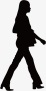 2 хв. (180 м.)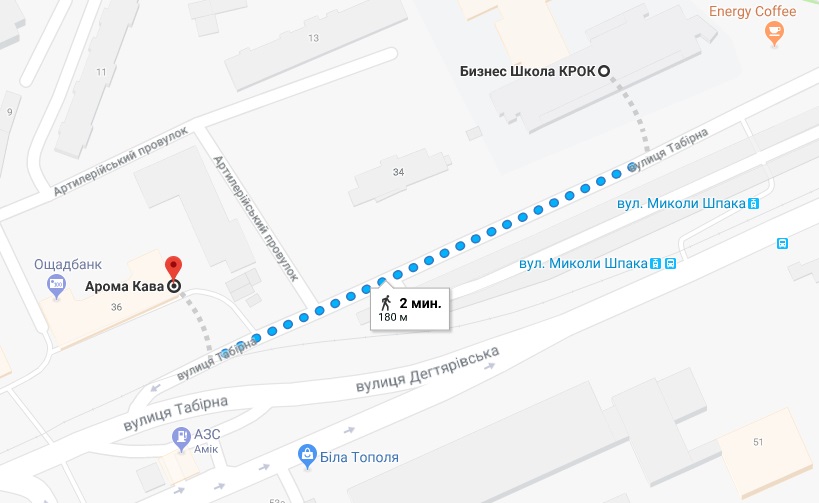 Ресторан “YAK на крилах»вул. Дегтярівська, 53А4 хв. (350 м.) 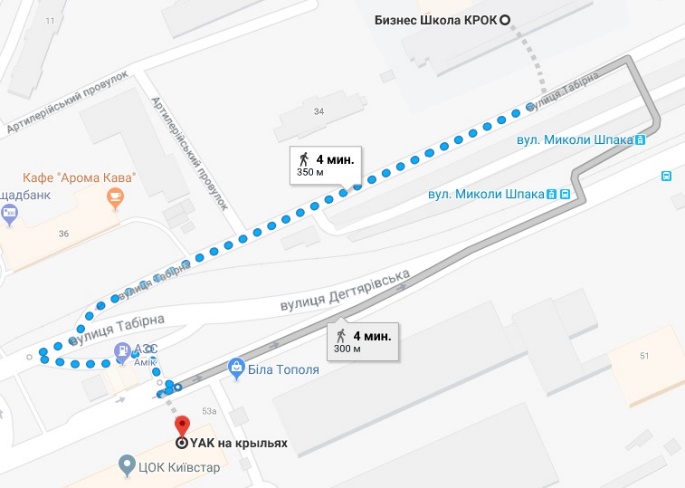 Piastra Pizzaвул. Авіаконструктора Ігоря Сікорського,  1а 4 хв. (350 м.) 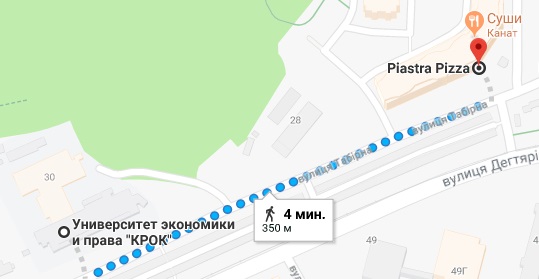 Very Well Cafeвул. Авіаконструктора Ігоря Сікорського, 1а 7 хв. (550 м.) 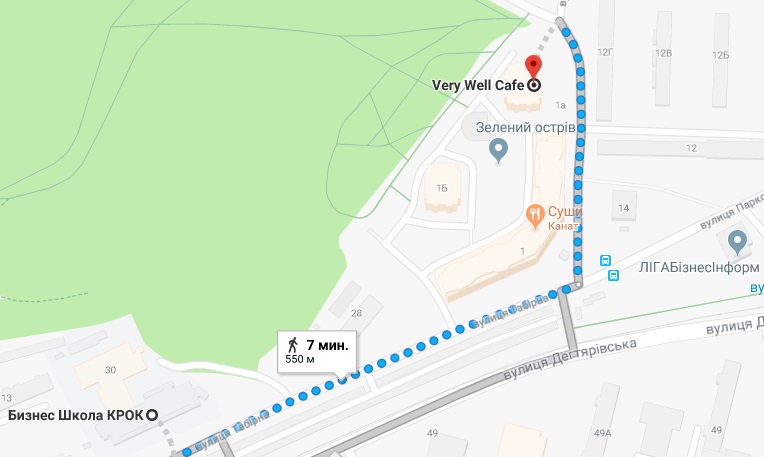 Використання ноутбуків, мобільних телефонів тощоАдміністрація BSK і програми не рекомендує використовувати під час занять ноутбуки, планшети та інші мобільні електронні пристрої та прилади, які можуть відволікати вашу увагу, увагу викладача та інших студентів від навчального процесу. Всі електронні та інші пристрої повинні бути вимкнені під час занять.Дозволено користуватися такими пристроями лише за умови отримання дозволу від викладача, якщо це необхідно для вивчення курсу, пошуку інформаційних джерел або інших навчальних цілей.Програми лояльності Бізнес Школи КРОКЗнижки з оплати для навчання на програмі Медіація та рішення конфліктів BSK.Розмір знижки становить 5% загальної вартості програми при таких умовах:1.1. Клієнт зареєструвався і брав участь в одному з промо-заходів Бізнес Школи протягом календарного року, є заповнена анкета учасника презентації, що підтверджує участь в заході.1.2. Клієнт приходить на програму за рекомендацією випускника. Рекомендація повинна бути подана в письмовому вигляді за встановленою формою.1.3. Для навчання на програму зараховуються одночасно від 2-х до 5-ти осіб, які працюють в одній компанії.Розмір знижки становить 7% загальної вартості програми за такої умови:1.1. Для навчання на програмі зараховується більше 5-ти осіб, які працюють в одній компанії.Знижки по оплаті для участі у відкритих програмах.2.1. Протягом періоду навчання студентам програми «Медіація та вирішення конфліктів» надається можливість відвідати додаткові семінари або модульні програми, що організовуються Бізнес Школою, зі знижкою 25%.2.2. Для співробітників компаній студентів програми «Медіація та вирішення конфліктів» надається знижка в розмірі 10% на період навчання.2.3. Для учасників промо-заходів BSK, які зареєструвалися і брали участь, надається знижка в розмірі 7%.Знижки для компаній-партнерів.Для співробітників компаній-партнерів BSK, з якими підписані договори про співпрацю або є домовленості про взаємне надання послуг, встановлюється знижка в розмірі 5% для навчання на програмі «Медіація та вирішення конфліктів» і 7% для навчання на всіх відкритих програмах BSK.Для випускників програм BSK надається знижка 10% для участі в будь-якому семінарі або тренінгу.Дискусійний бізнес-клубДискусійний бізнес-клуб об'єднує бізнесменів, менеджерів, бізнес-консультантів, студентів, випускників різних програм Бізнес Школи, викладачів і людей самих різних професій з метою обміну думками, пошуку синергії, інтеграції зусиль для генерування ідей та реалізації проектів. Наша мета полягає в тому, щоб створити майданчик для якісного контенту, обговорення, обміну кращими практиками, спілкування.Вхід вільний. Зустрічі проводяться на регулярній основі, 5-6 зустрічей за рік.Асоціація випускниківАсоціація випускників Університету «КРОК» - це:спільнота з тисяч випускників Університету «КРОК», що працюють в національних і транснаціональних компаніях, а також є власниками бізнесу не тільки в Україні, а й в усьому світі; програми і проекти професійного та особистісного розвитку;  корпоративний банк можливостей, зокрема, обмін професійними контактами, допомога в працевлаштуванні та кар'єрному просуванні; програма лояльності для випускників від Університету економіки та права «КРОК»;  комунікаційна платформа, яка забезпечує постійний доступ до актуальної інформації.АВУ «КРОК» об'єднує випускників різних років в одну потужну життєву програму для сприяння їхньому професійному росту, підвищенню рівня освіти, організації насиченого спілкування і дозвілля.Щоб стати членом асоціації, необхідно зареєструватися на сайті АВУ «КРОК»: www.alumni.krok.edu.ua.Офіс Асоціації випускників Університету «КРОК» розташований на першому поверсі, к. 109.Голова Правління – Карлов Олександр Федорович.Центр розвитку кар'єриЦентр розвитку кар'єри Університету «КРОК» пропонує ряд послуг для студентів і випускників програм BSK, а також для компаній студентів і випускників: для роботодавців: участь в Днях кар'єри на факультетах, розміщення оголошень про вакансії в компаніях, Ярмарках вакансій, Ярмарках професій, проведення цільових рекрутингових презентацій для студентів, набір стажерів; для студентів і випускників: участь у заходах Центру розвитку кар'єри, індивідуальні консультації, практикуми та семінари.www.krok.edu.ua/ua/pro-krok/pidrozdili/strukturni/tsentr-rozvitku-kar-eri Офіс центру розташований на першому поверсі, к. 109-1. Директор – Карлов Олександр Федорович.Ми працюємо для вас!Академічне лідерствоАкадемічний керівник програми, доцент, керівник проектів та програм: Сєдашова Оксана АнатоліївнаТелефон: +38 044 339-90-63E-mail: SedashovaOA@krok.edu.uaАдміністративний персоналАдреса: 03113, Україна, г. Київ, вул. Табірна, 30-32 , офіс 310Телефони: ☎: +38 097 601-61-21 ☎: +38 044 339-90-63.Web адреса: www.bs.krok.edu.uaВиконавча директорка: Карпова Ольга МихайлівнаТелефон: +38 044 339-90-63Моб. телефон: +38 098 479-55-90                           +38 095 880-14-64E-mail: Karpova@krok.edu.ua Заступник директорки BSK, директор програм МВA: Рудавка Олена МиколаївнаТелефон: +38 044 339-90-63Моб. телефон: +38 050 446-16-94E-mail: RudavkaL@krok.edu.ua Керівник проектів та програм Менеджер програми «Магістр медіації та вирішення конфліктів»: Федотова Наталія Олександрівна Телефон: +38 044 339-90-63E-mail: MP@livekrokedu.onmicrosoft.com  Менеджер з адміністративної діяльності  Михайловська Олена ЯківнаТелефон: +38 044 339-90-63E-mail: AdministratorBSK@krok.edu.ua Назва курсуВикладач1 рік навчання1 рік навчання1 рік навчанняІсторія медіації Олег ОмельченкоПсихологічні аспекти конфліктологіїОксана СєдашоваАльтернативні способи вирішення конфліктів. Процедура медіаціїКатерина Наровська,Анжела КричинаТеорія та практика перемовинНаталія КалінінаМоделі та підходи в медіаціїМарія МотилюкМенеджмент конфліктівГалина СасинВізуальна психодіагностика. Психологія обману та маніпуляційОксана СєдашоваМенеджмент емоційної компетентності та продуктивної взаємодіїГалина СасинВирішення конфліктів: судовий процес та арбітражОлег ОмельченкоДослідження в сучасному менеджменті конфліктівІнна ДоляновськаЕтика медіатора. Український та зарубіжний досвідКатерина НаровськаКомунікативний менеджментОксана Демченко2 рік навчання2 рік навчання2 рік навчанняКонфлікт-консалтингАнжела КричинаФасилітація конфліктів Оксана СєдашоваМаркетинг в діяльності медіатораСвітлана НасироваДисципліна вільного вибору Дисципліна вільного вибору1 Бізнес-медіація
2 Корпоративна медіація1 Медіація в сфері інтелектуальної власності 
2 Медіація в трудових спорах 1 Міжнародний комерційний арбітраж
2 Медіація в сімейних спорах 1 Премедіація, постмедіація
2 Практичне відпрацювання навичок медіатора1 Організаційна поведінка
2 Менеджмент кар'єри Цифрове значення оцінки%Описова характеристика оцінки5.090-100Відмінно4.070-89Добре3.050-69Задовільно2.01-49НезадовільноОтримувач платежуВищий навчальний заклад «Університет економіки та права «КРОК»Код04635922Рахунокп/р № UA933052990000026008046224384 в АТ КБ «ПриватБанк»Призначення платежуОплата за надання освітньої послуги (П.І.Б. Студента) згідно Договору №_______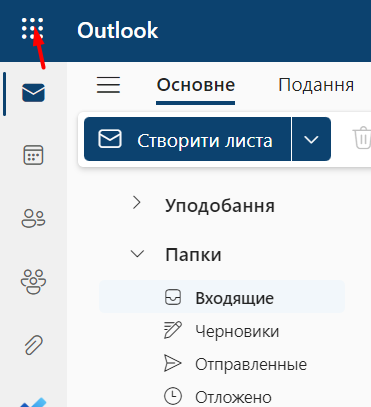 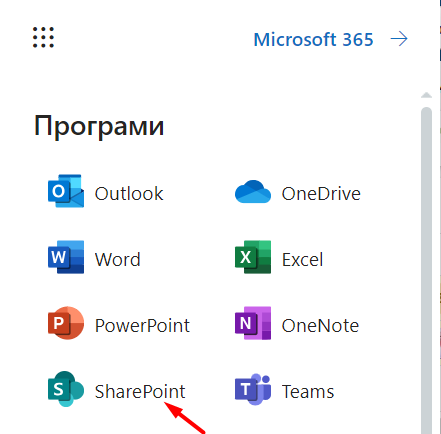 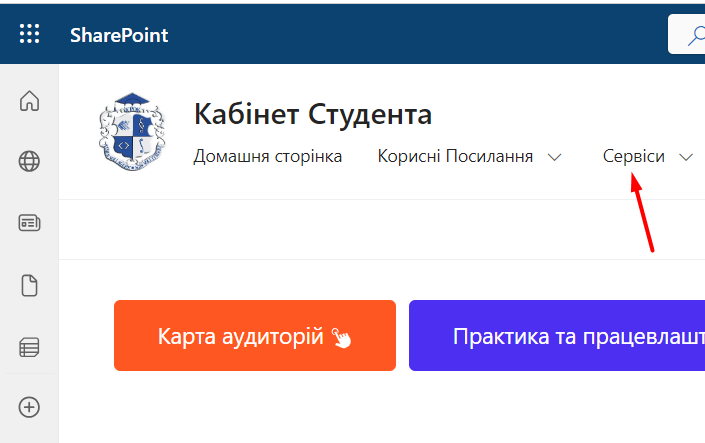 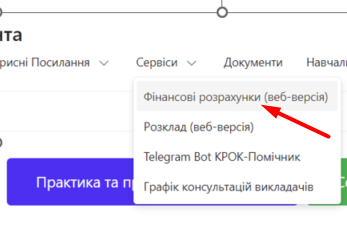 